IQAC 2021-2022Key Indicator – 4.2:4.2.1.NETLIBFully AutomatedVidyut1999-2002Focus on / Query for:Vidyut version software ability- Accessioning, Cataloguing, Searching, Bar-coding, Spine Label Printing, Resource Location indicator, Online Public Access Catalogue, Circulation, Administration, Periodicals entry / indexing etc.Combined with aboveYes. http://gargicollege.saraswatilib.com/ . Feedback Form.N.A.Following aspects:N.A. N.A.Via N-List & DULS 09 (Nine)N.A.100 MBPSN.A.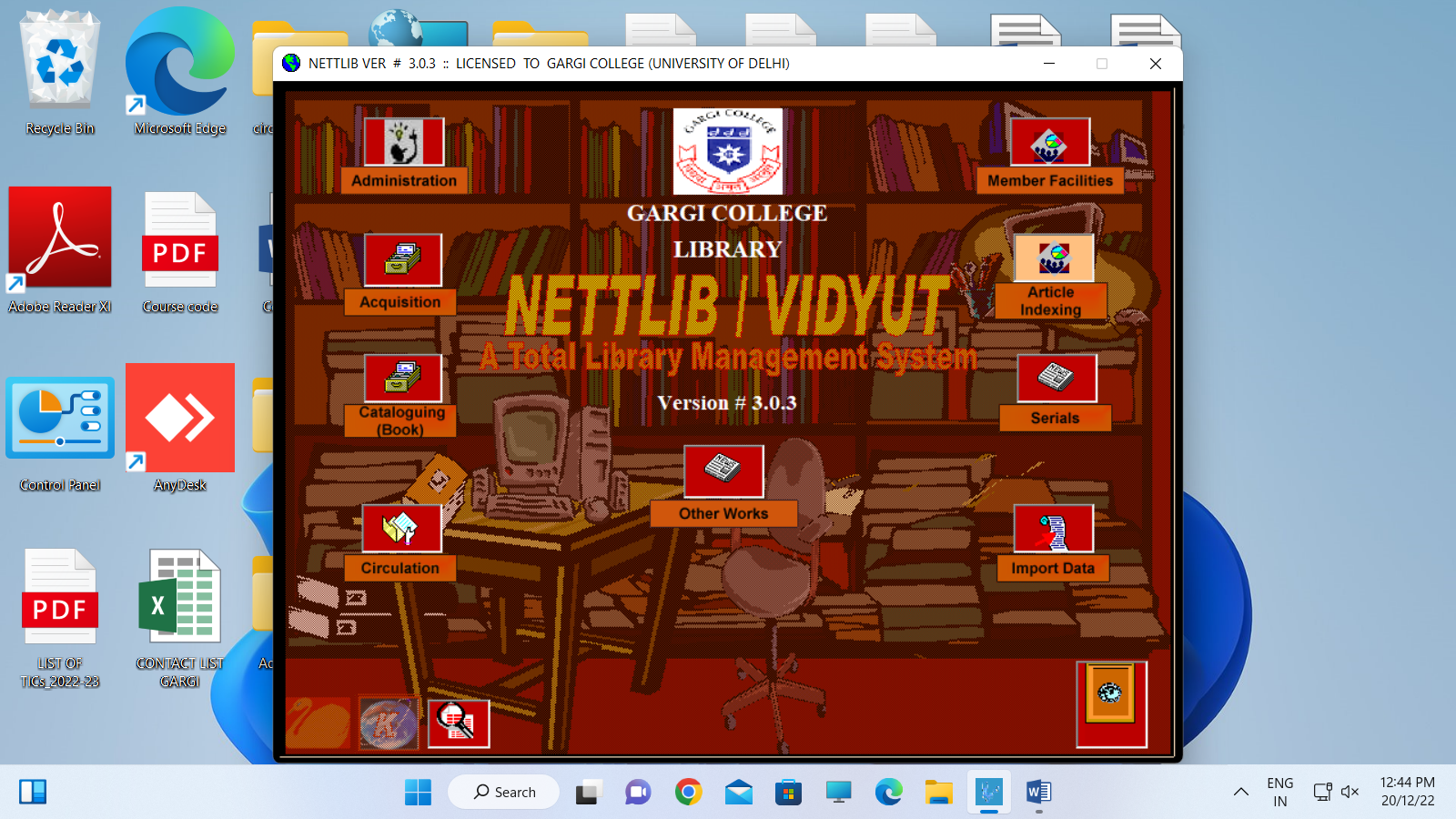 http://gargicollege.saraswatilib.com/Supporting Documents: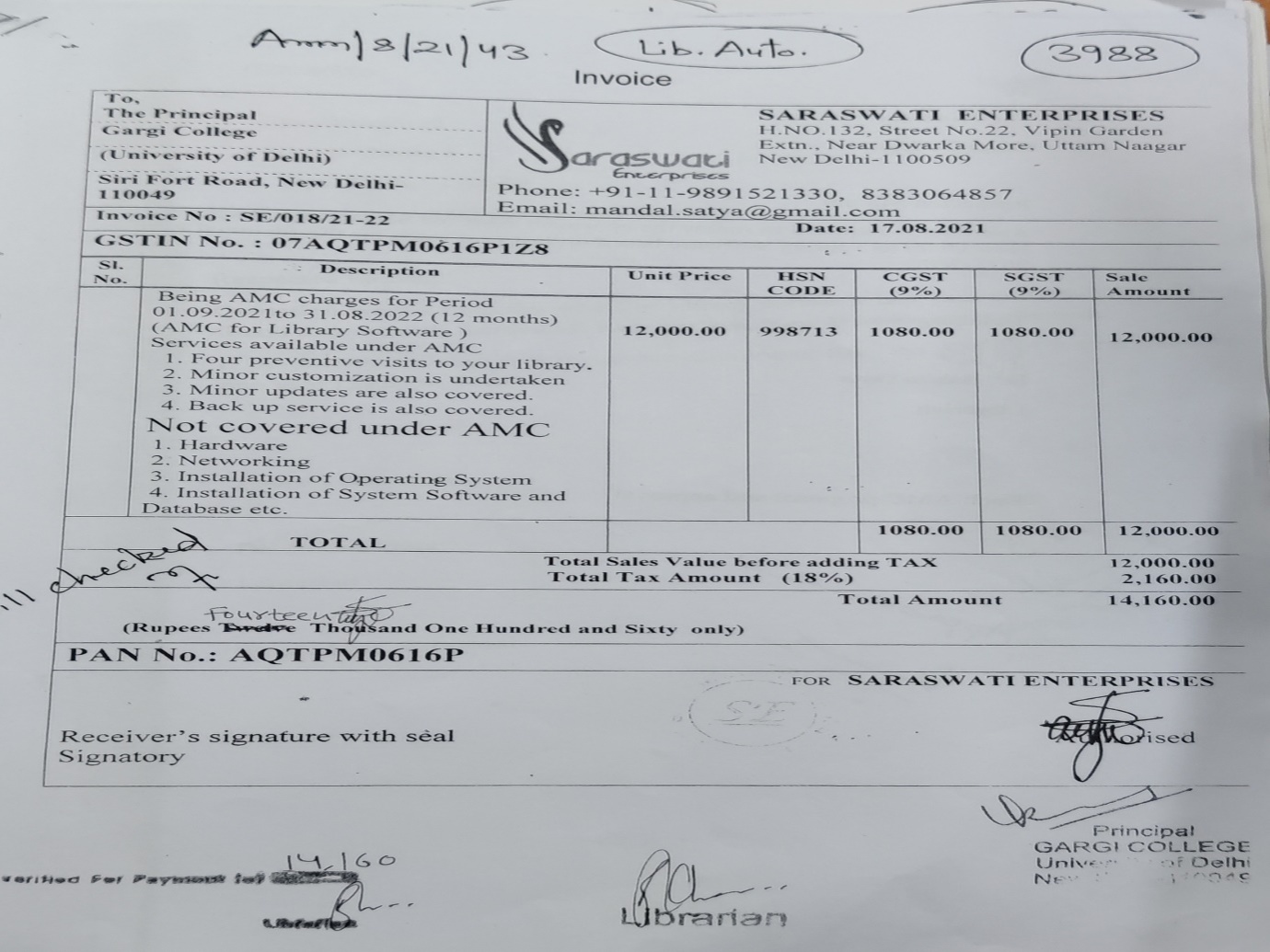 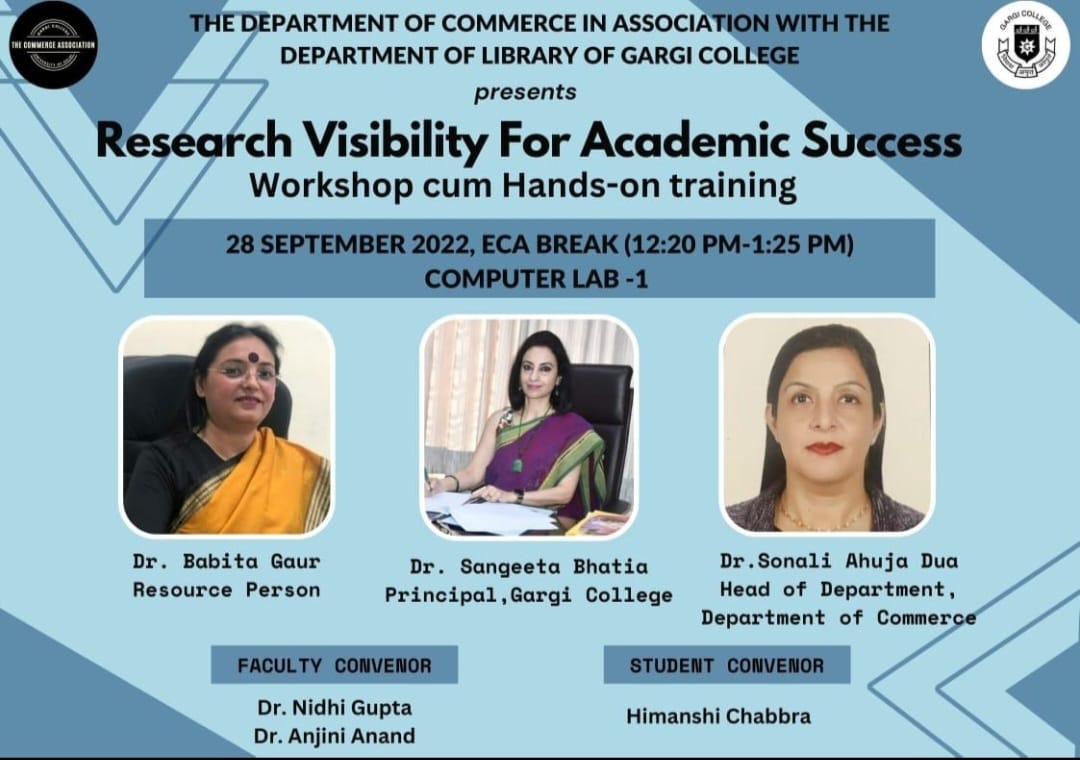 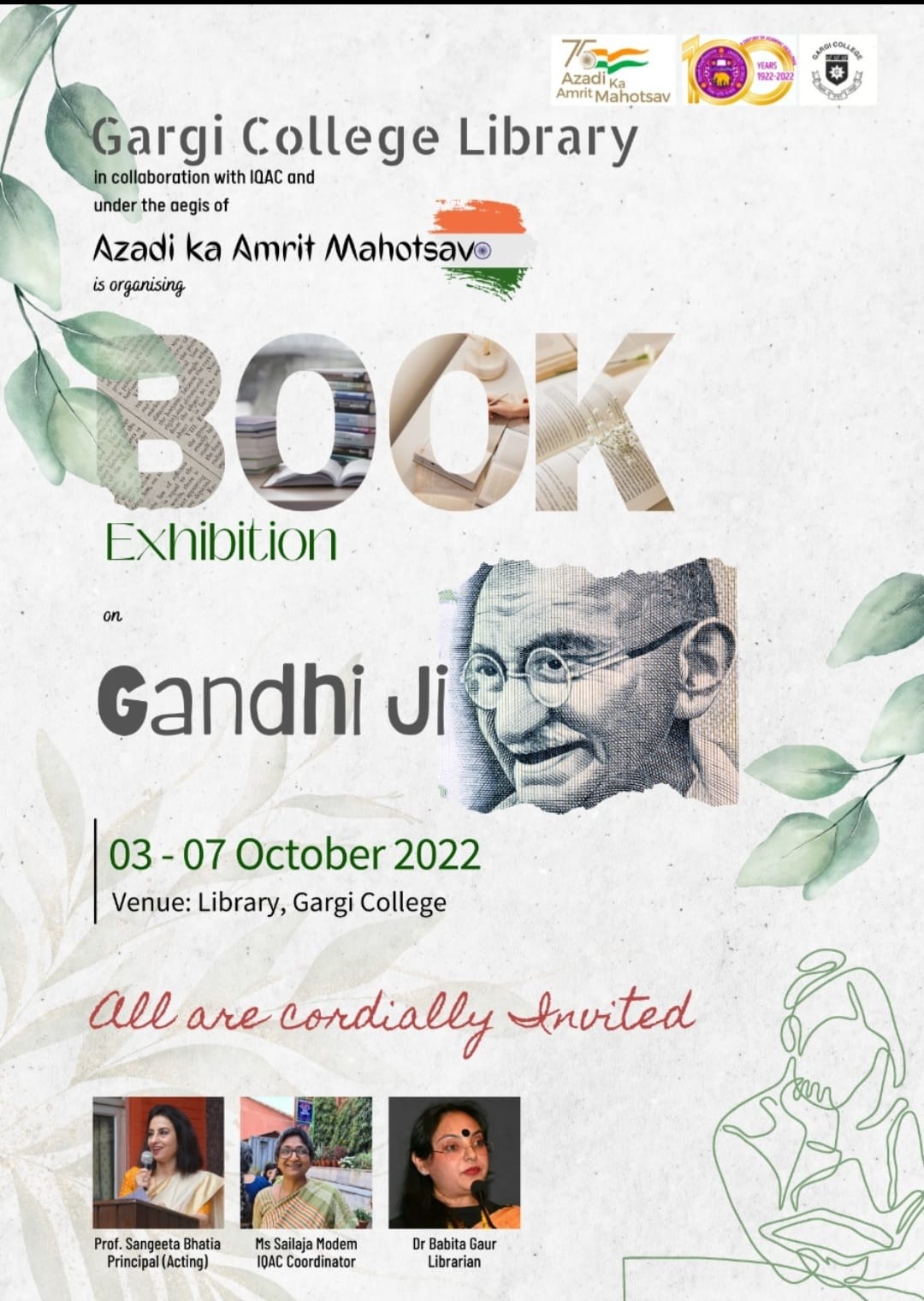 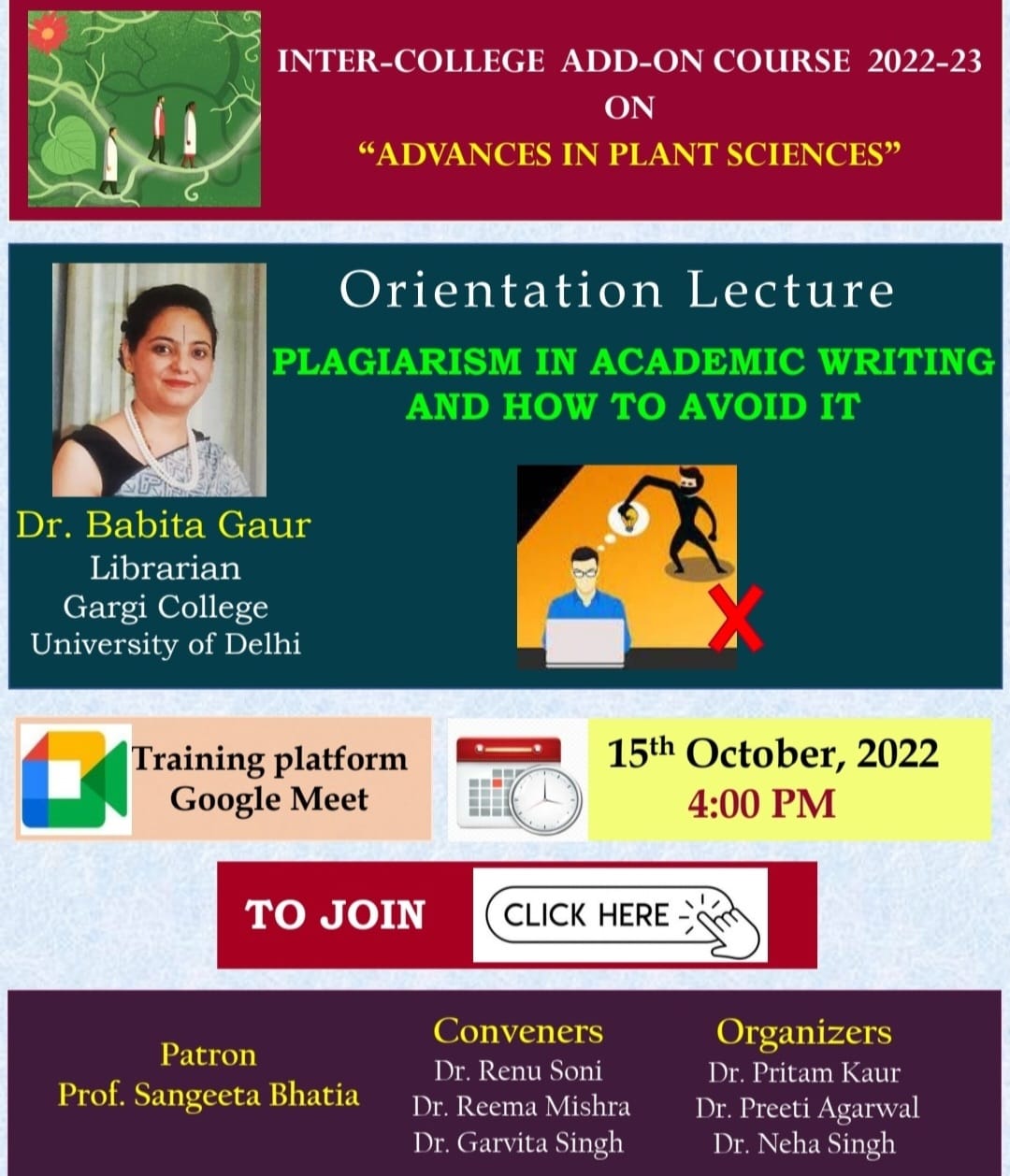 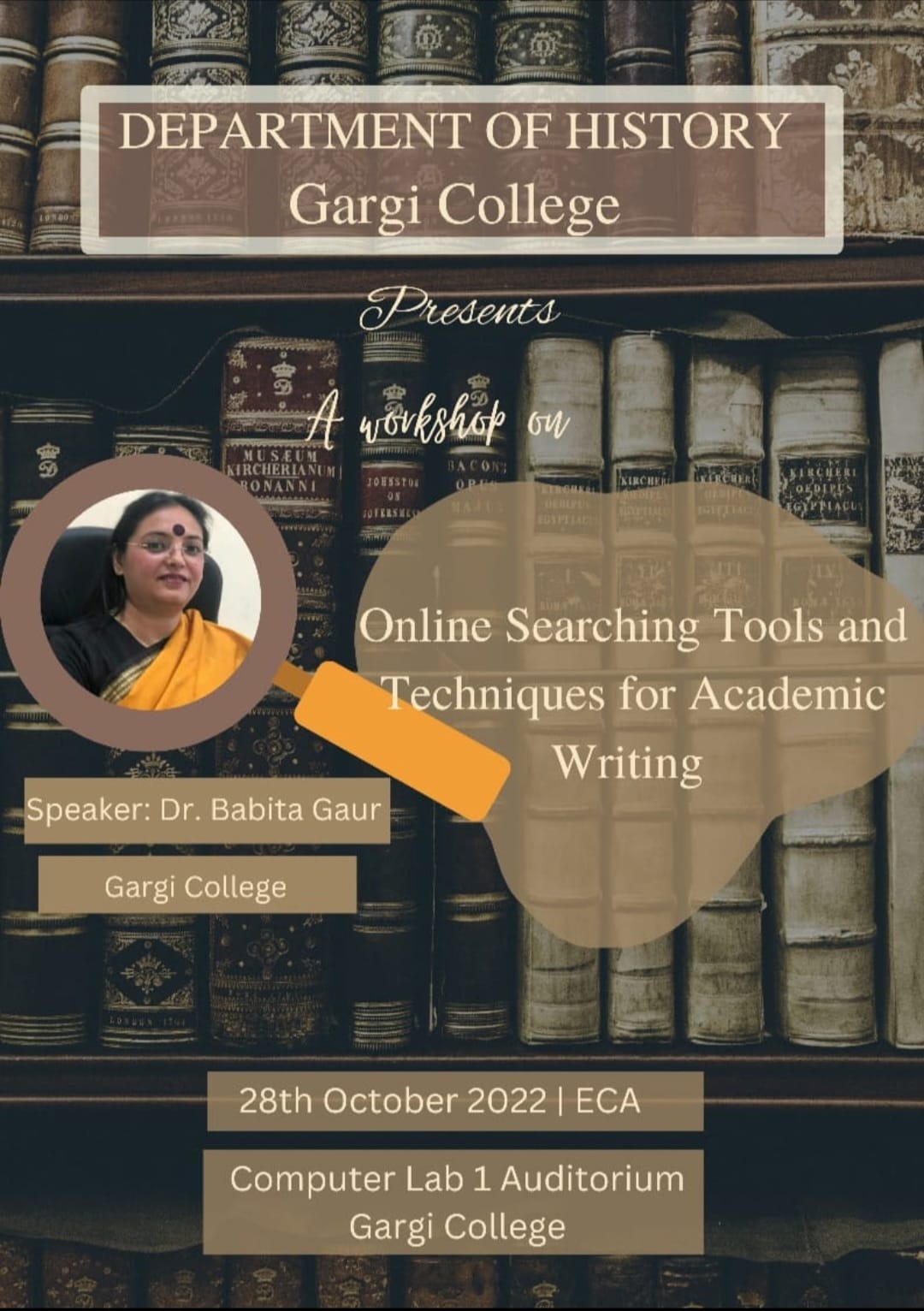 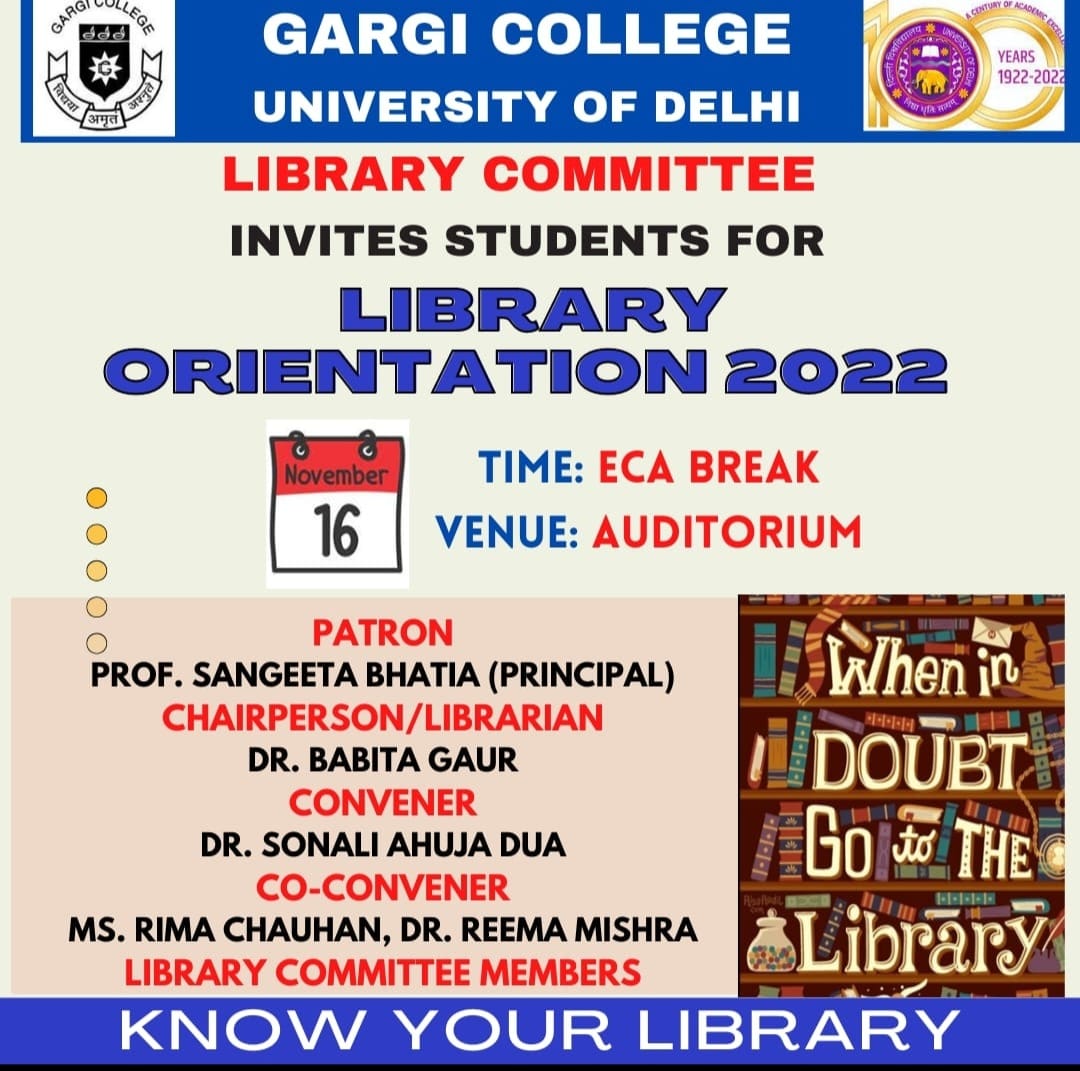 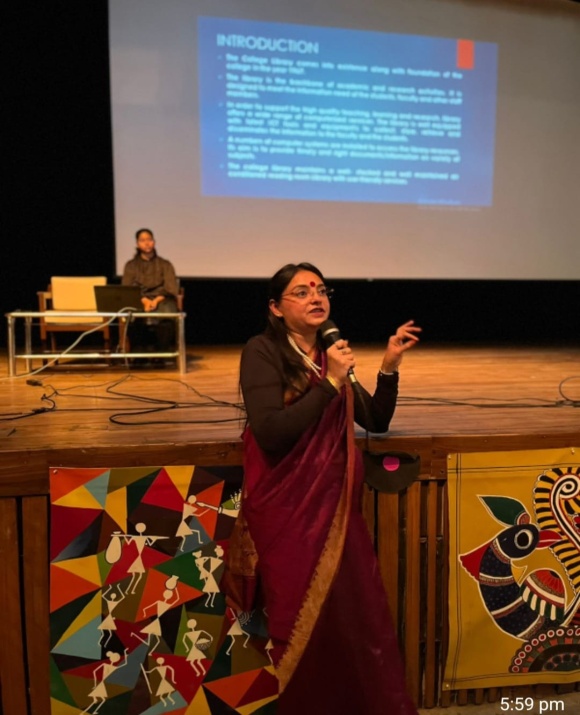 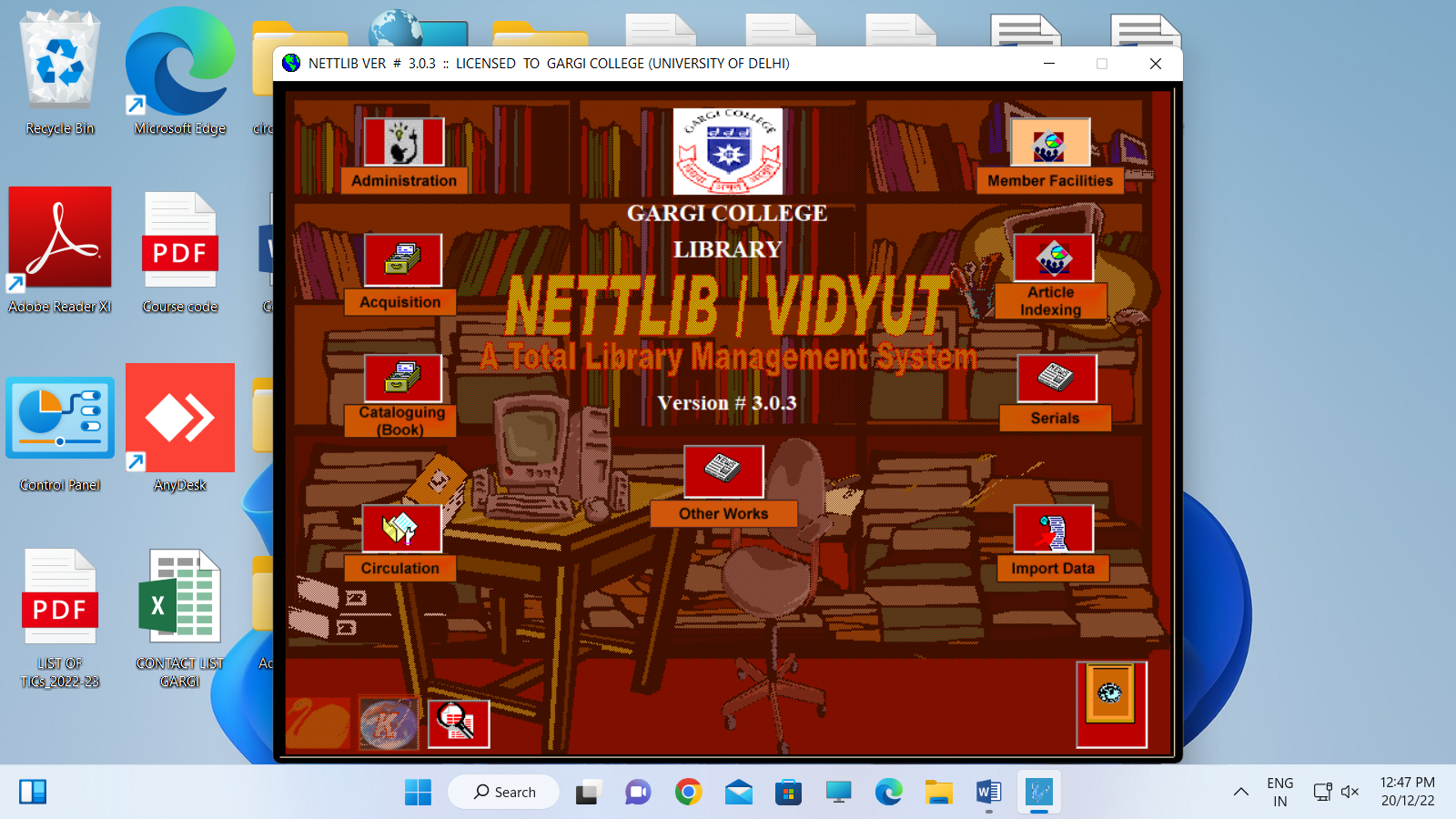 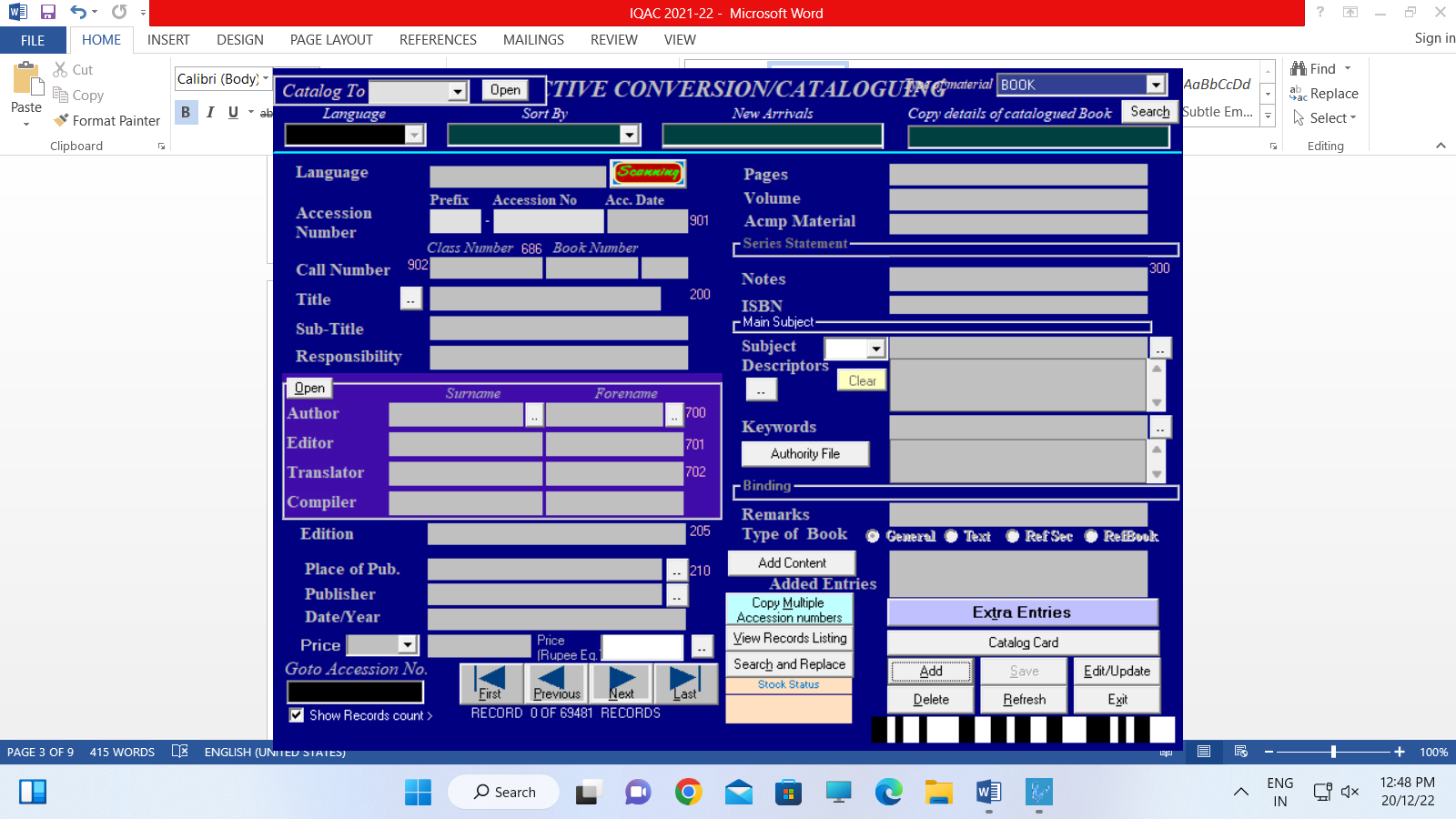 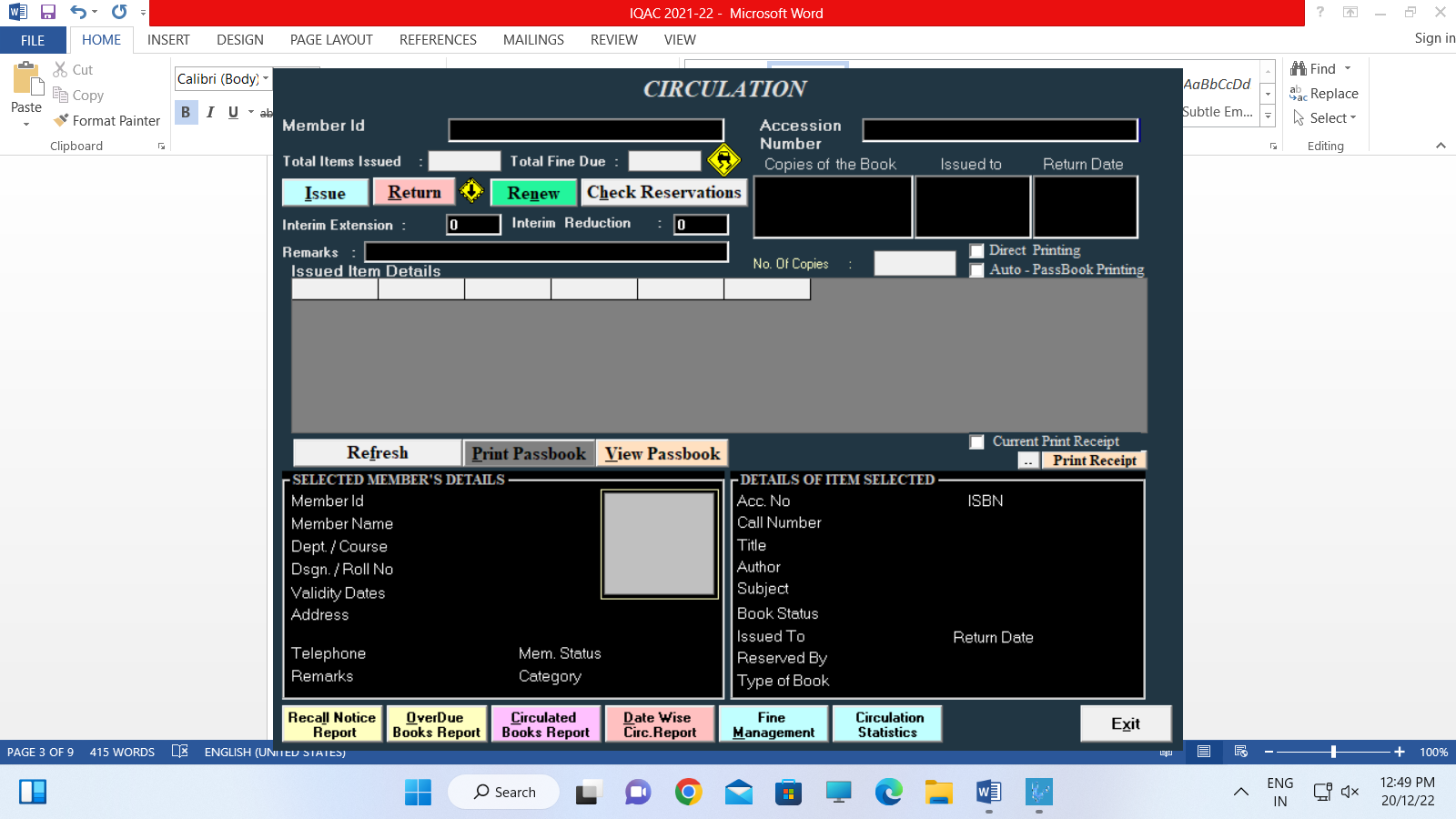 4.2.2:Through N-List & DULSN.A.N.A.Through N-List & DULS-do--do-Data template:Focus on / Query for:N.A.Supporting Documents:Through N-List & DULS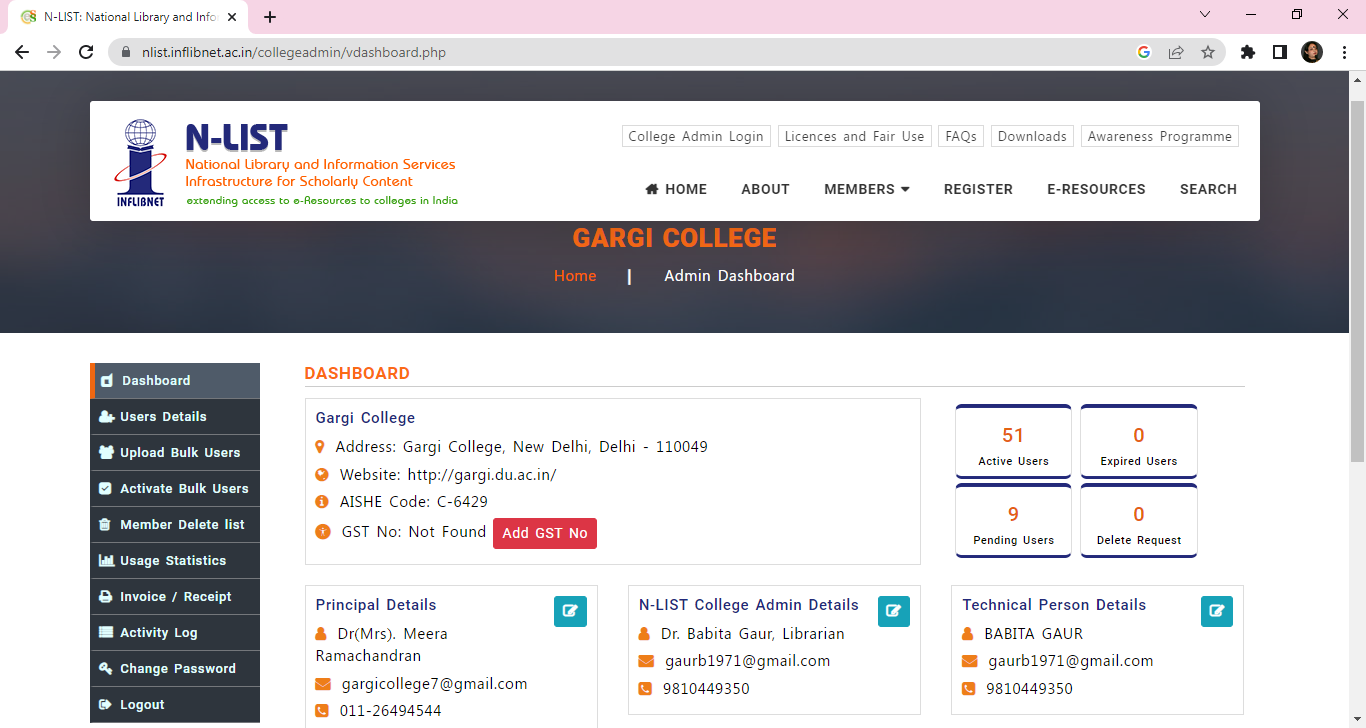 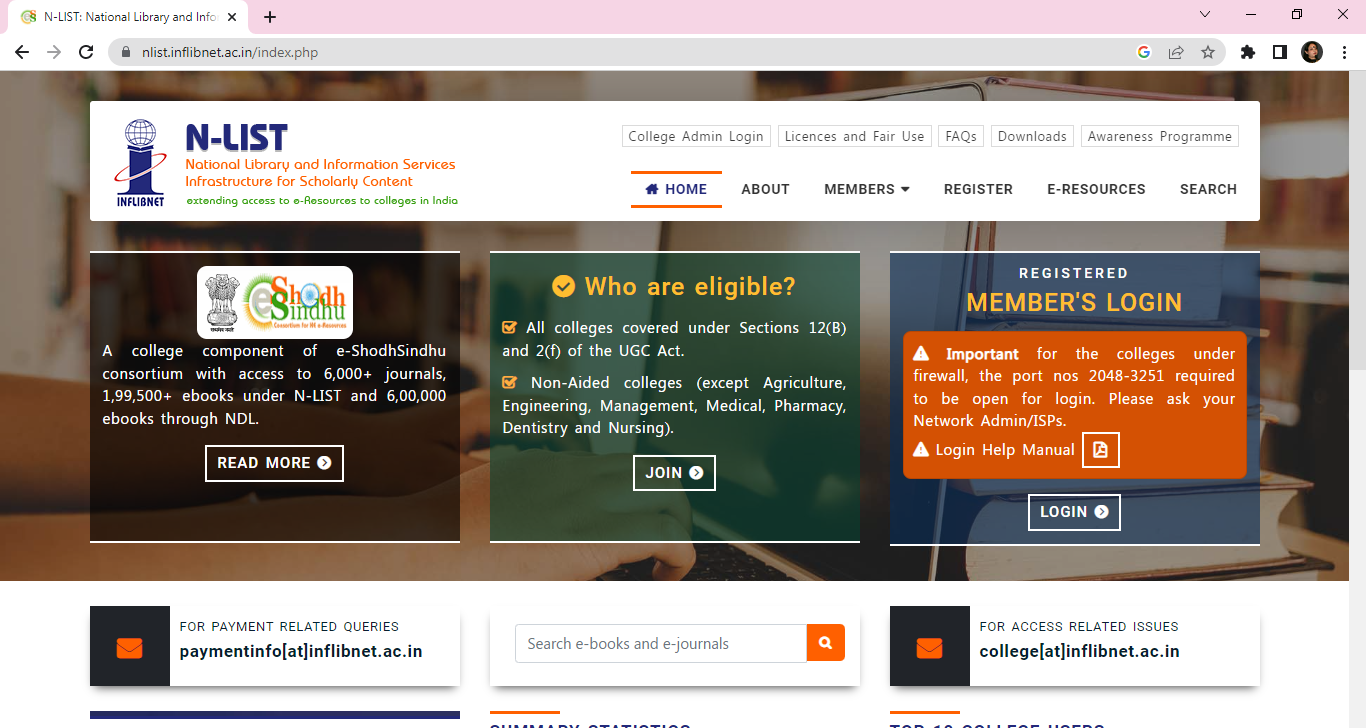 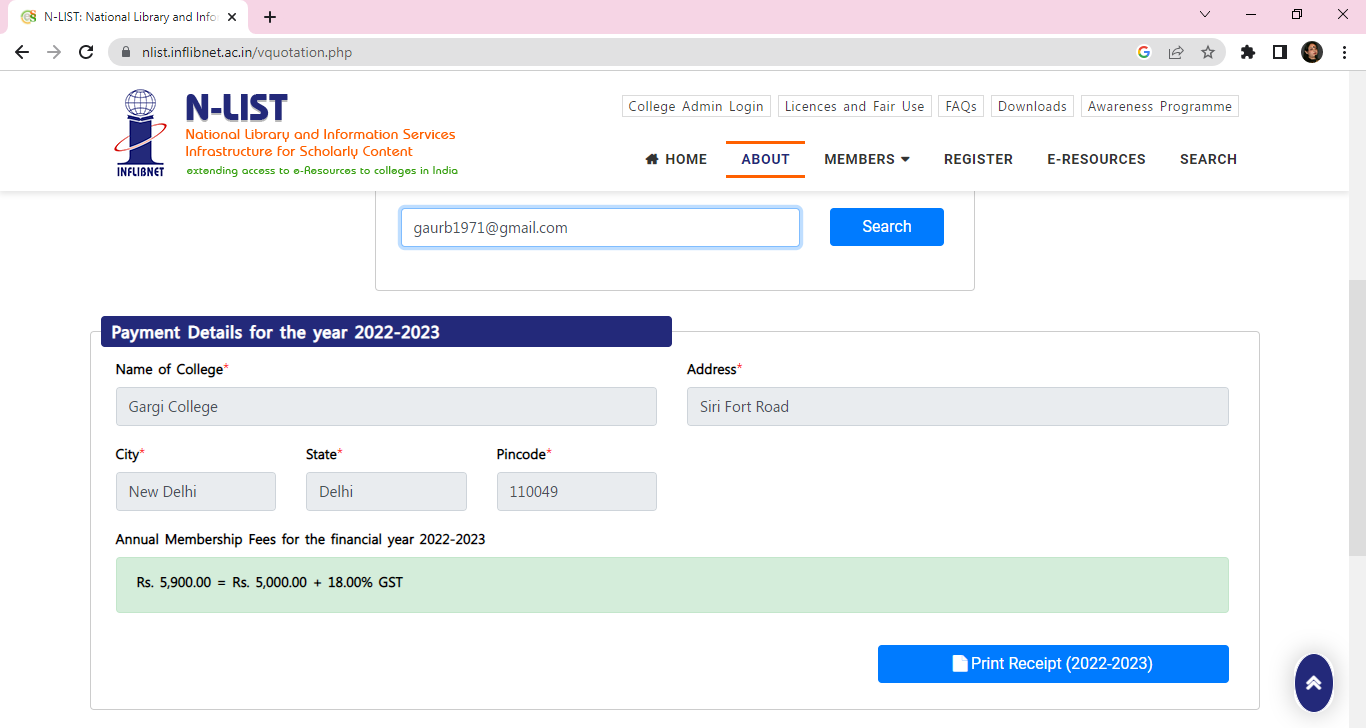 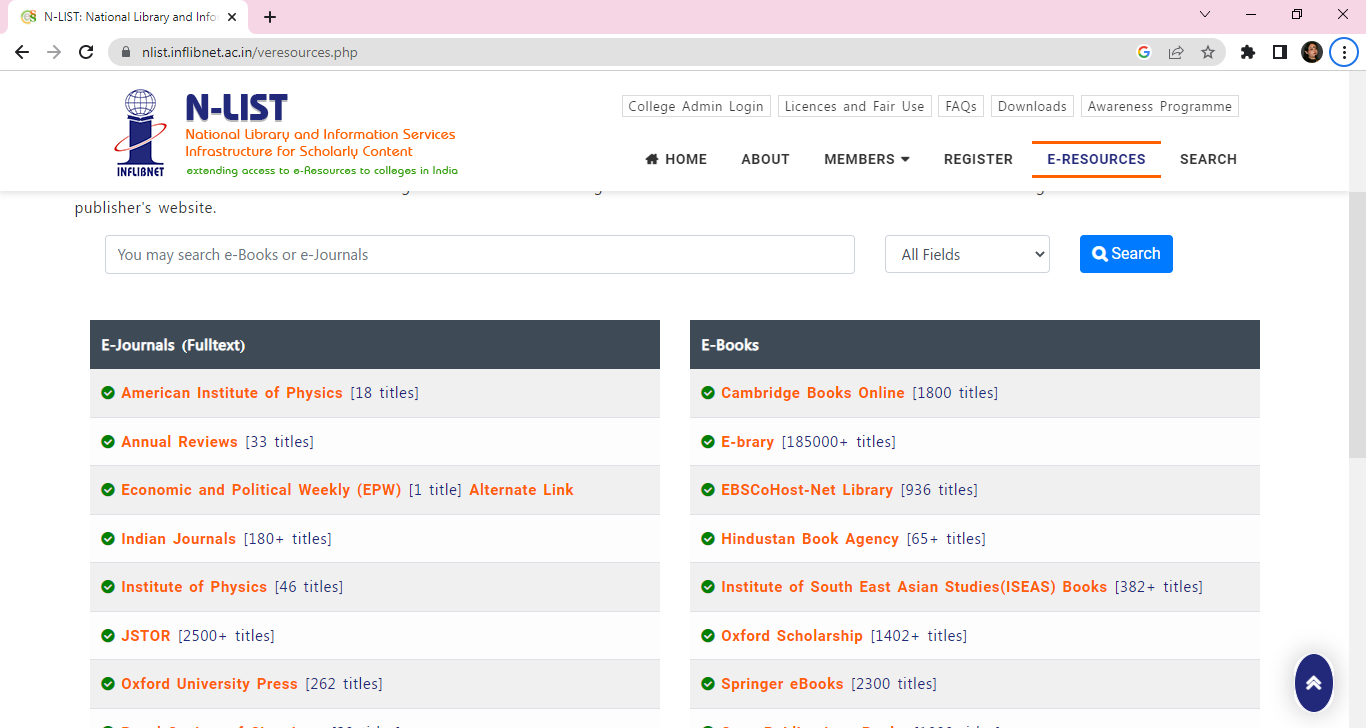 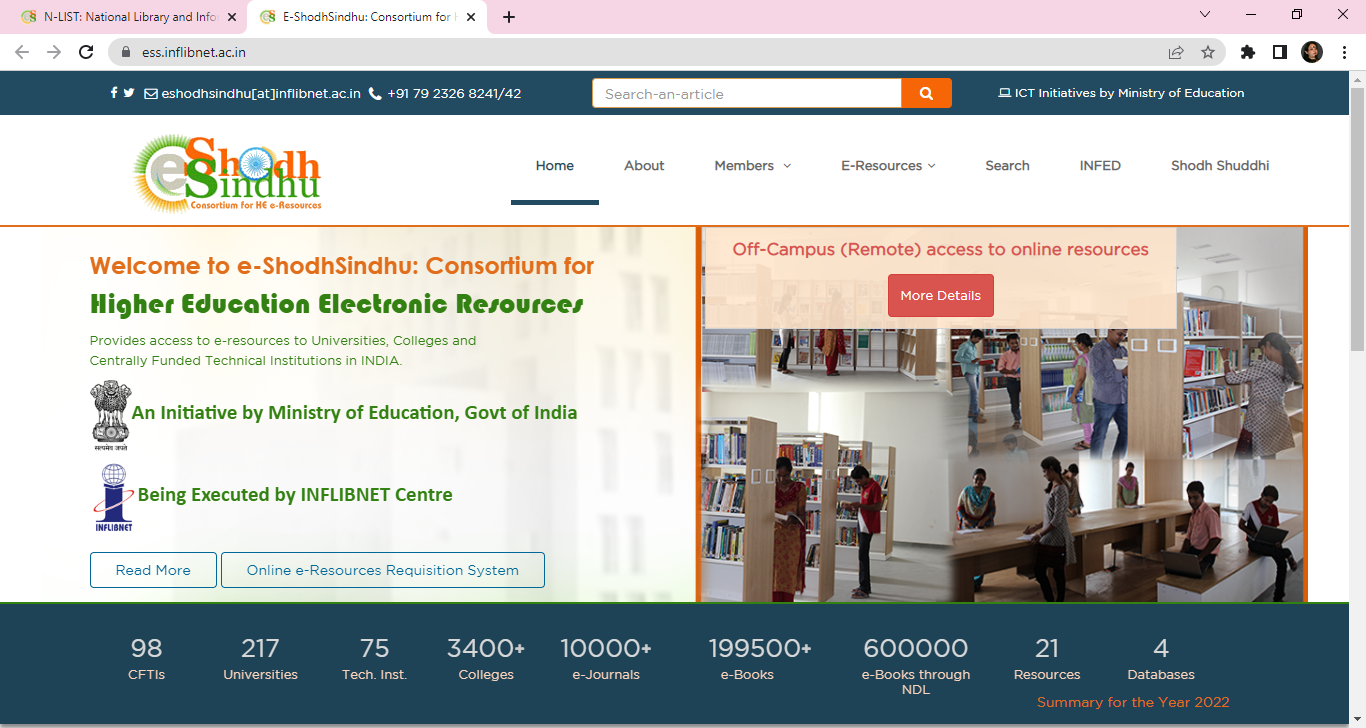 4.2.3:4.2.3.1:Physical Books Expenditure= Rs. 504577. (FY 2021-22)4.2.2: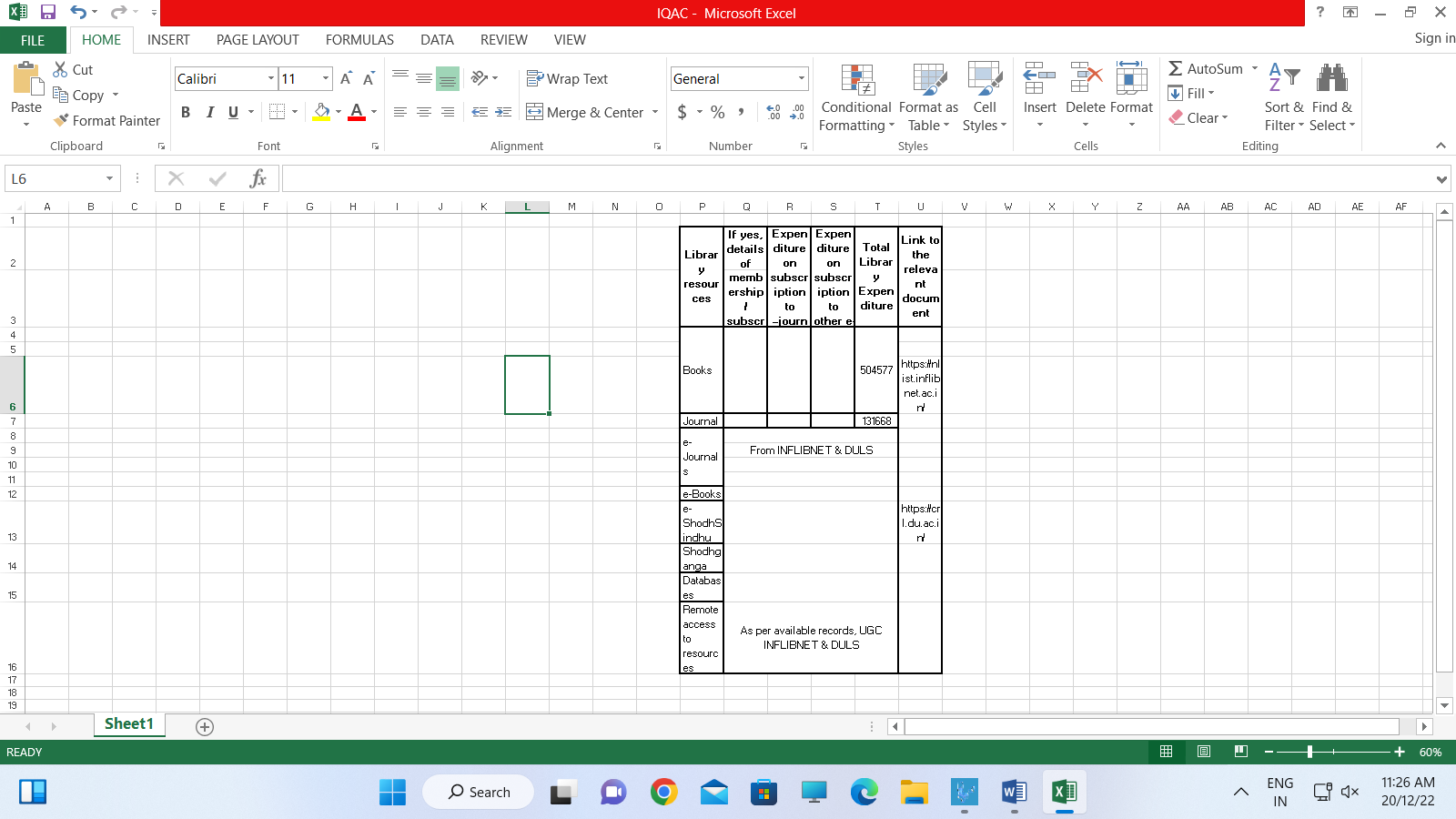 Supporting Documents:4.2.4:4.2.4.1.Teachers = 03 approx. & Students = 250 approx.Data Requirements: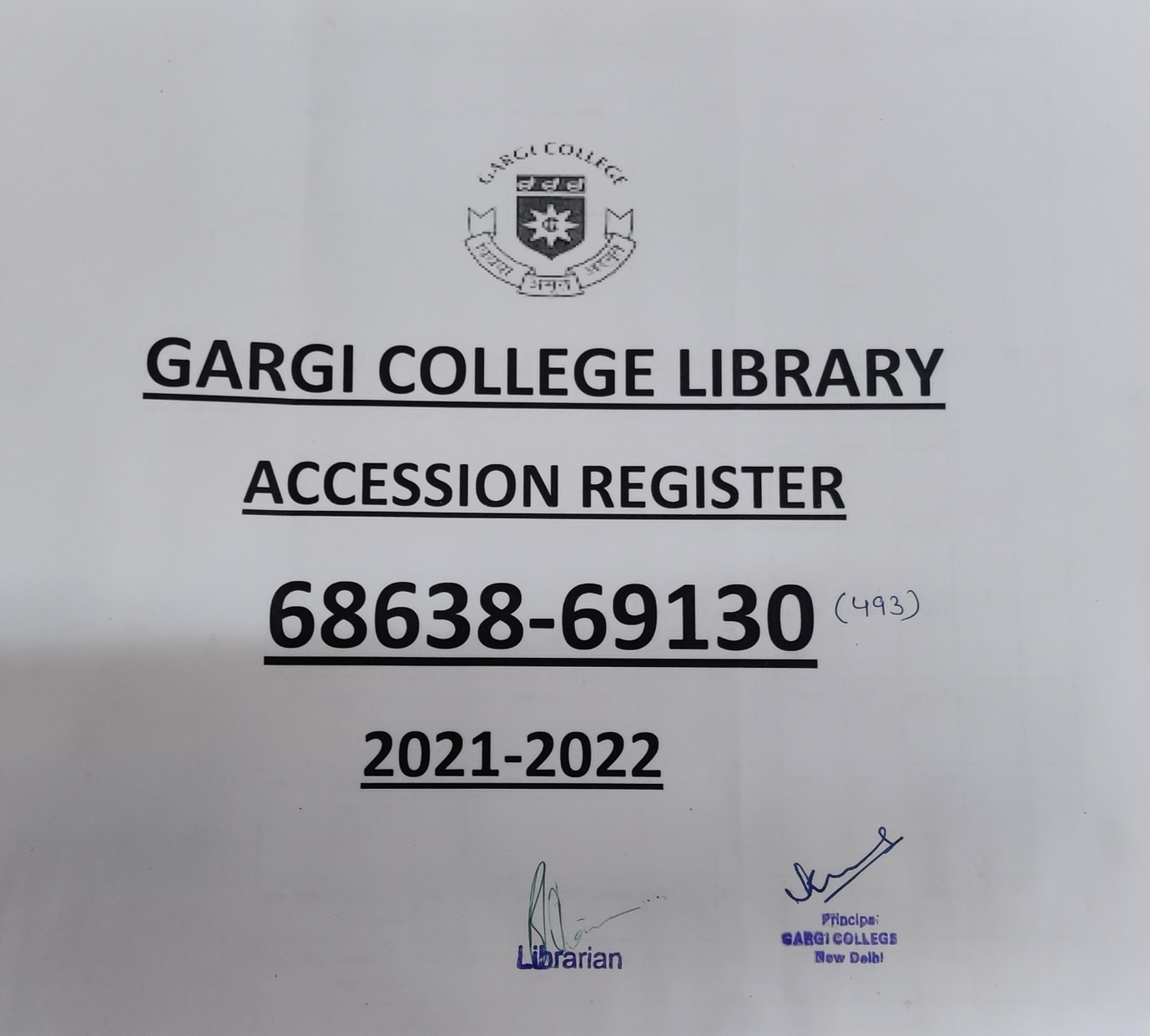 Scanner at checking point as well as Physical RegisterN.A.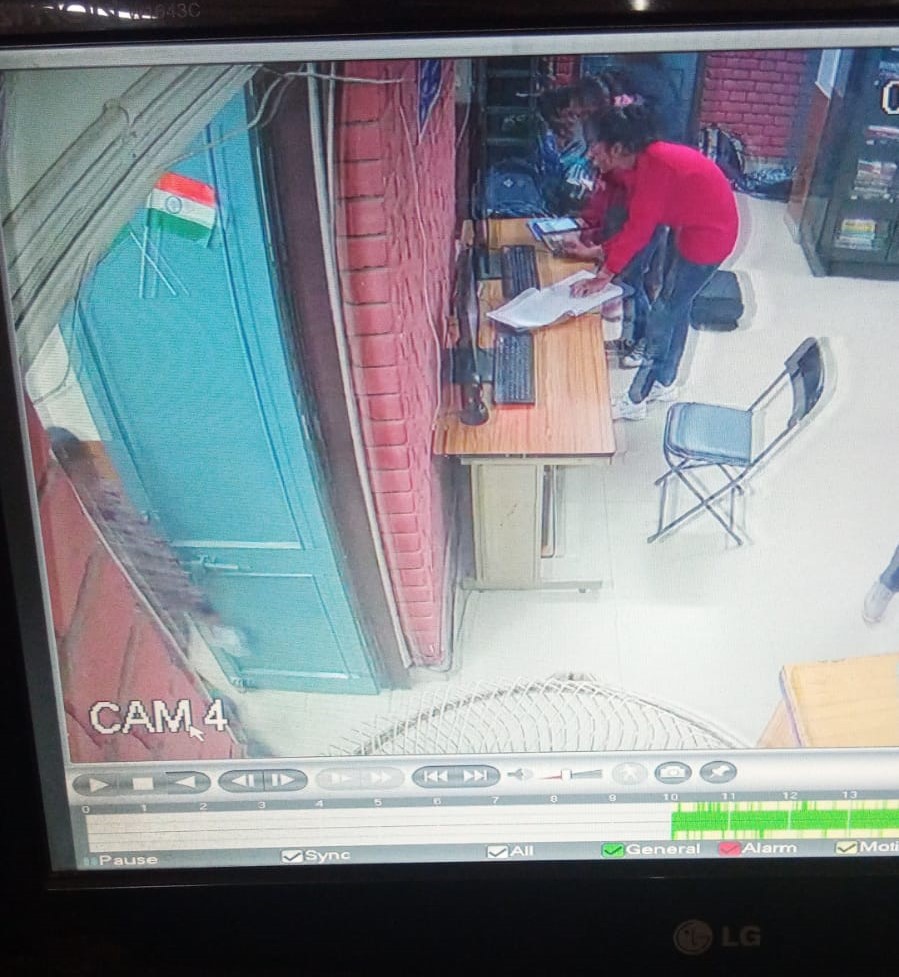 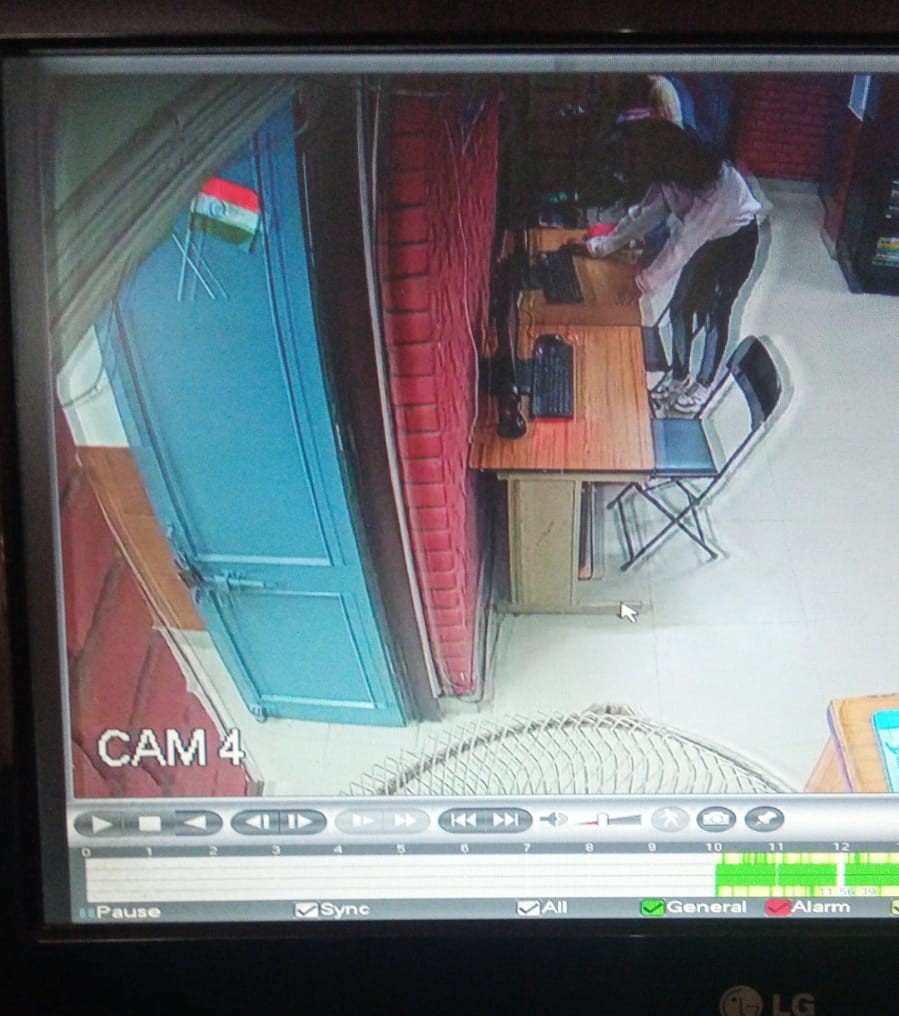 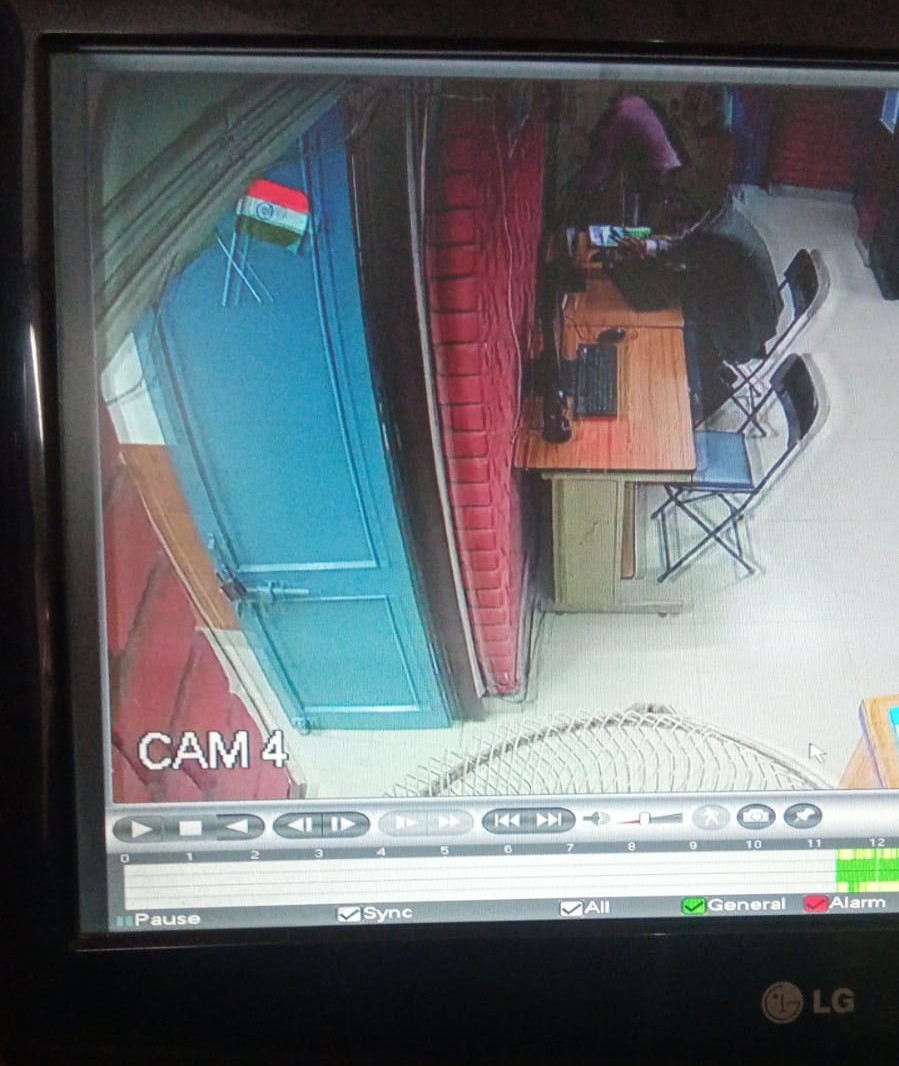 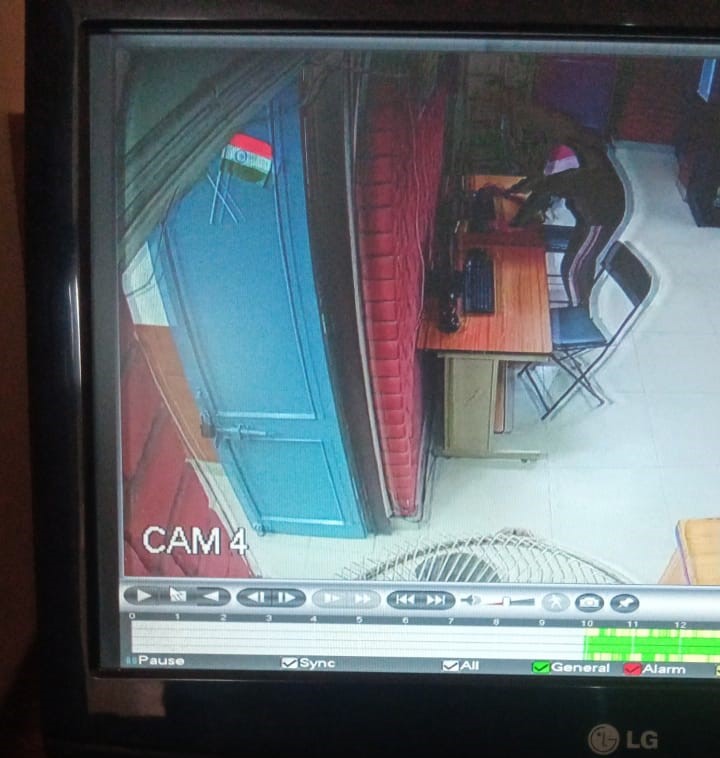 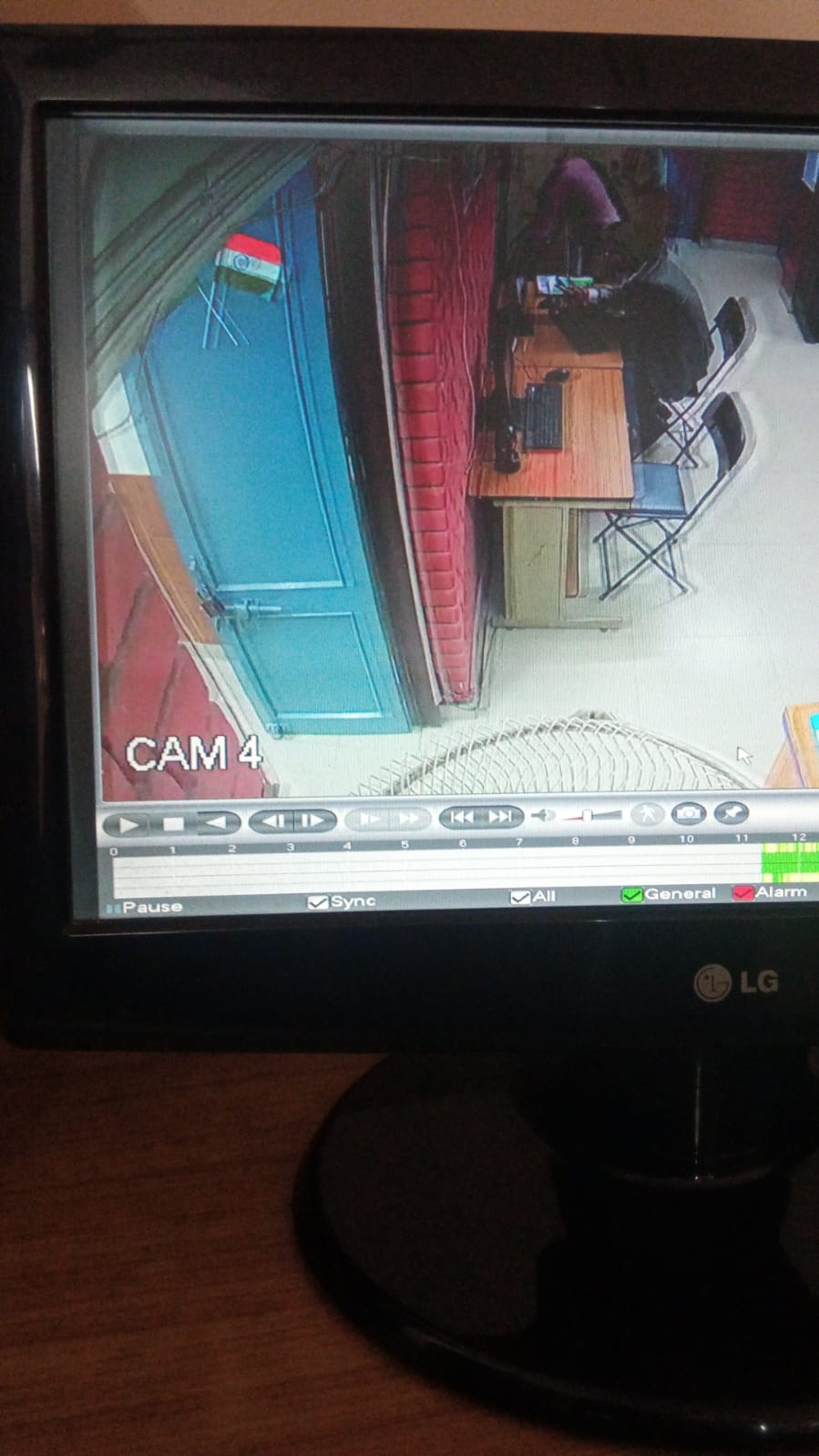 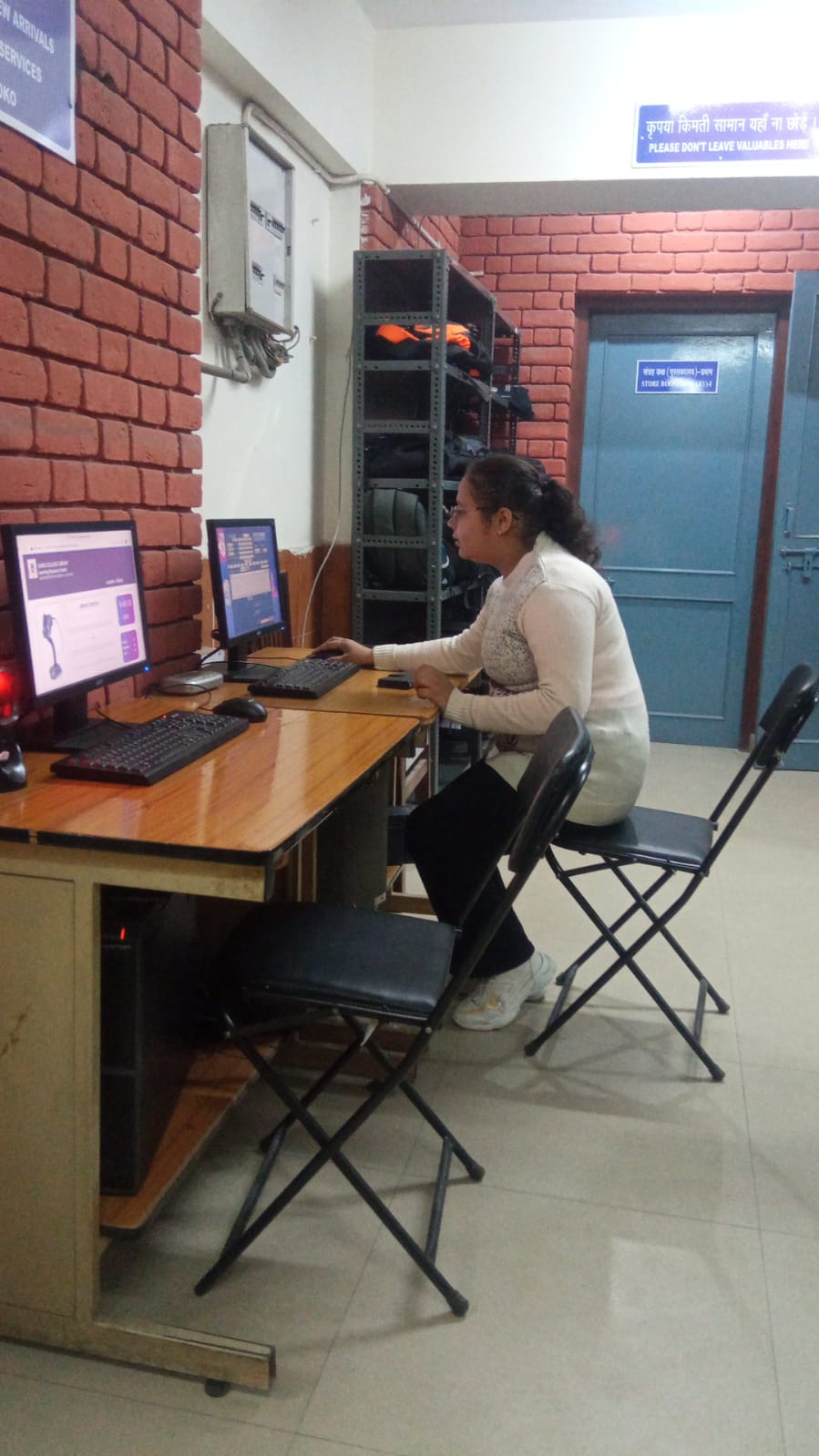 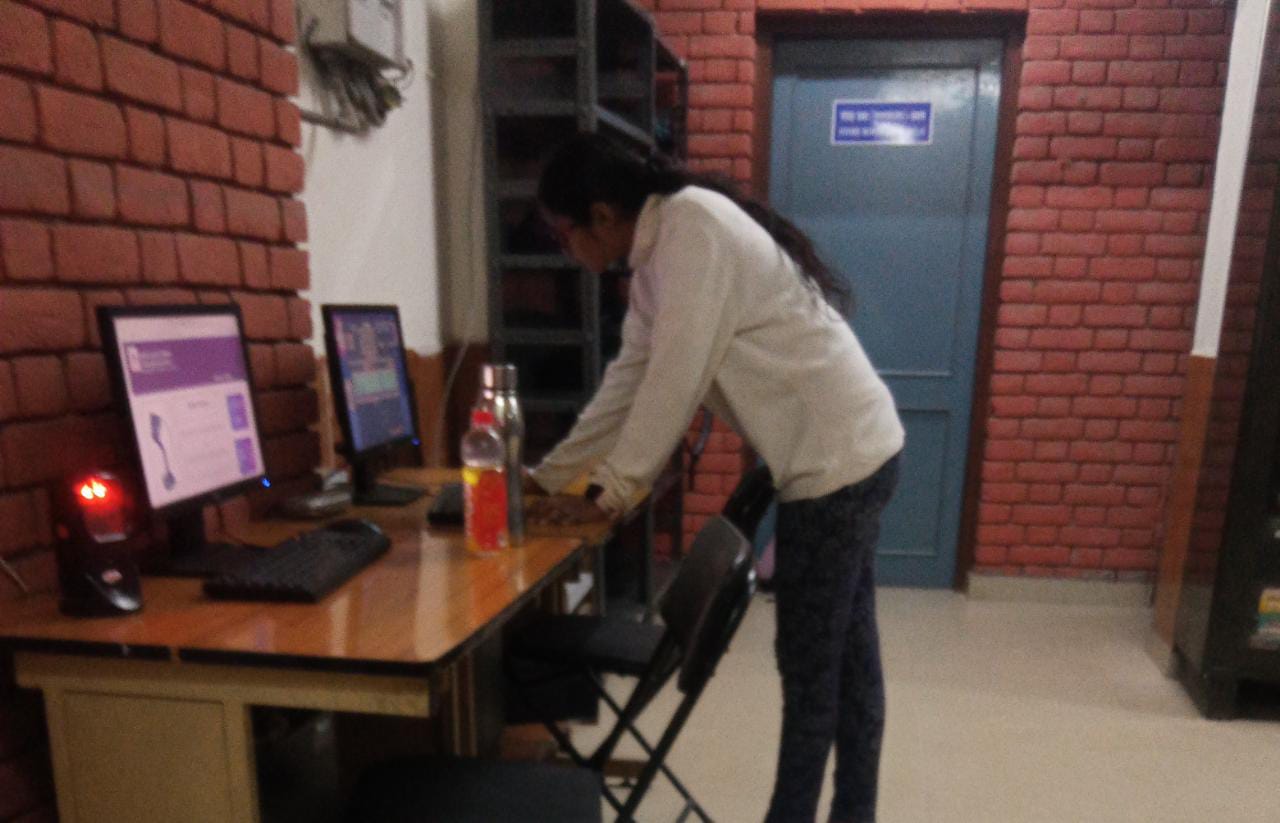 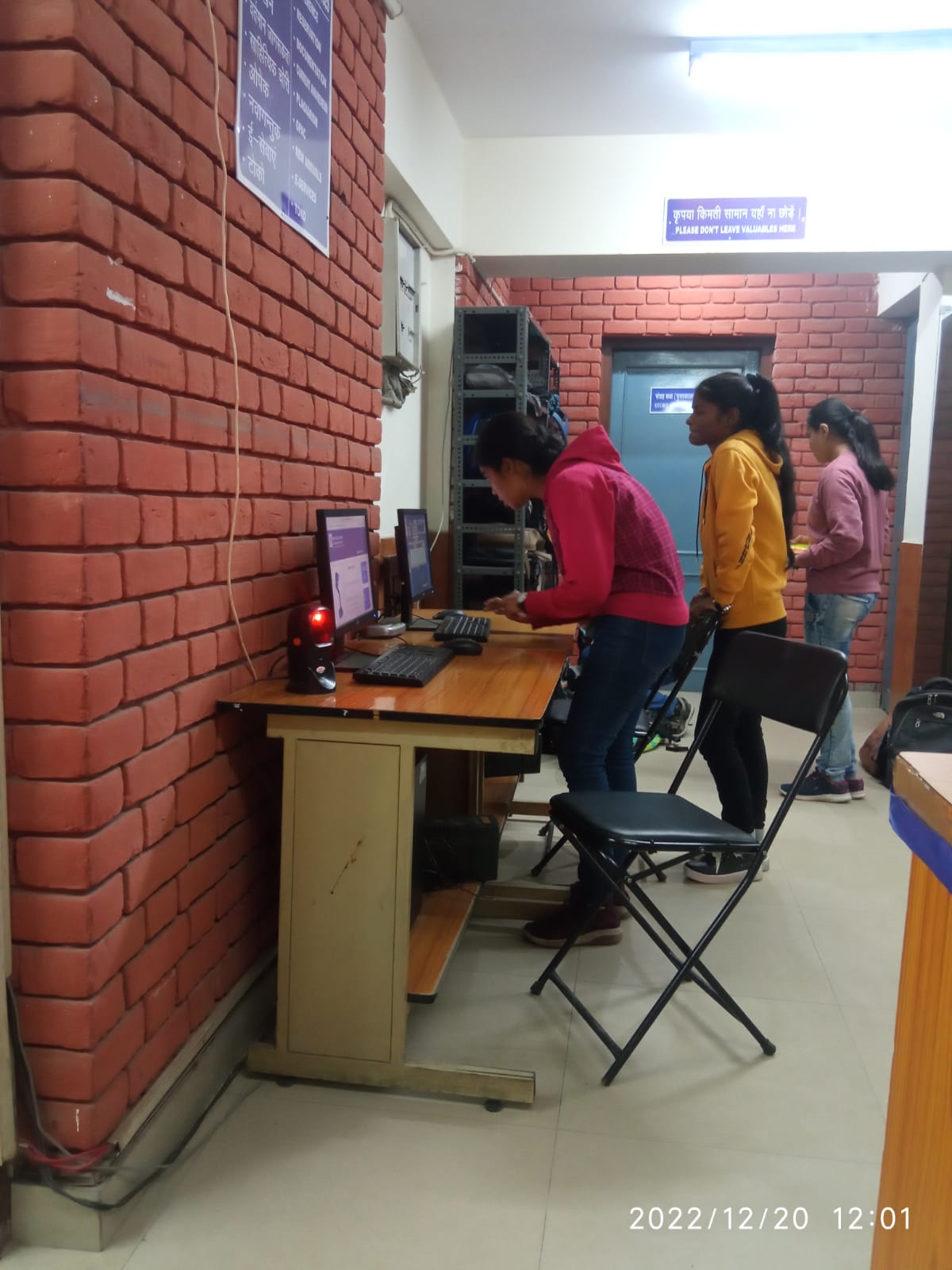 260 approx.Supporting Documents:260 per day approx. Through e-access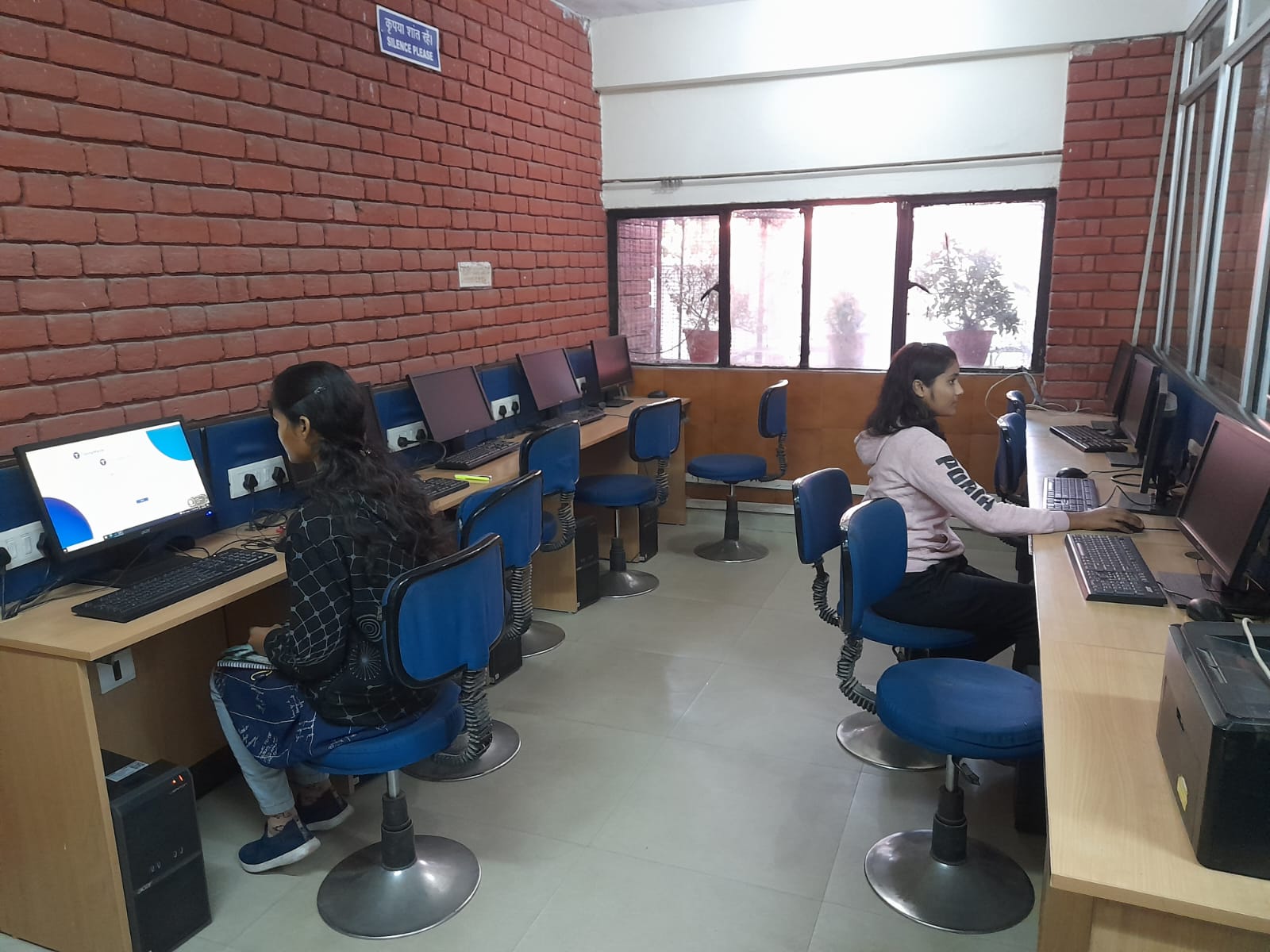 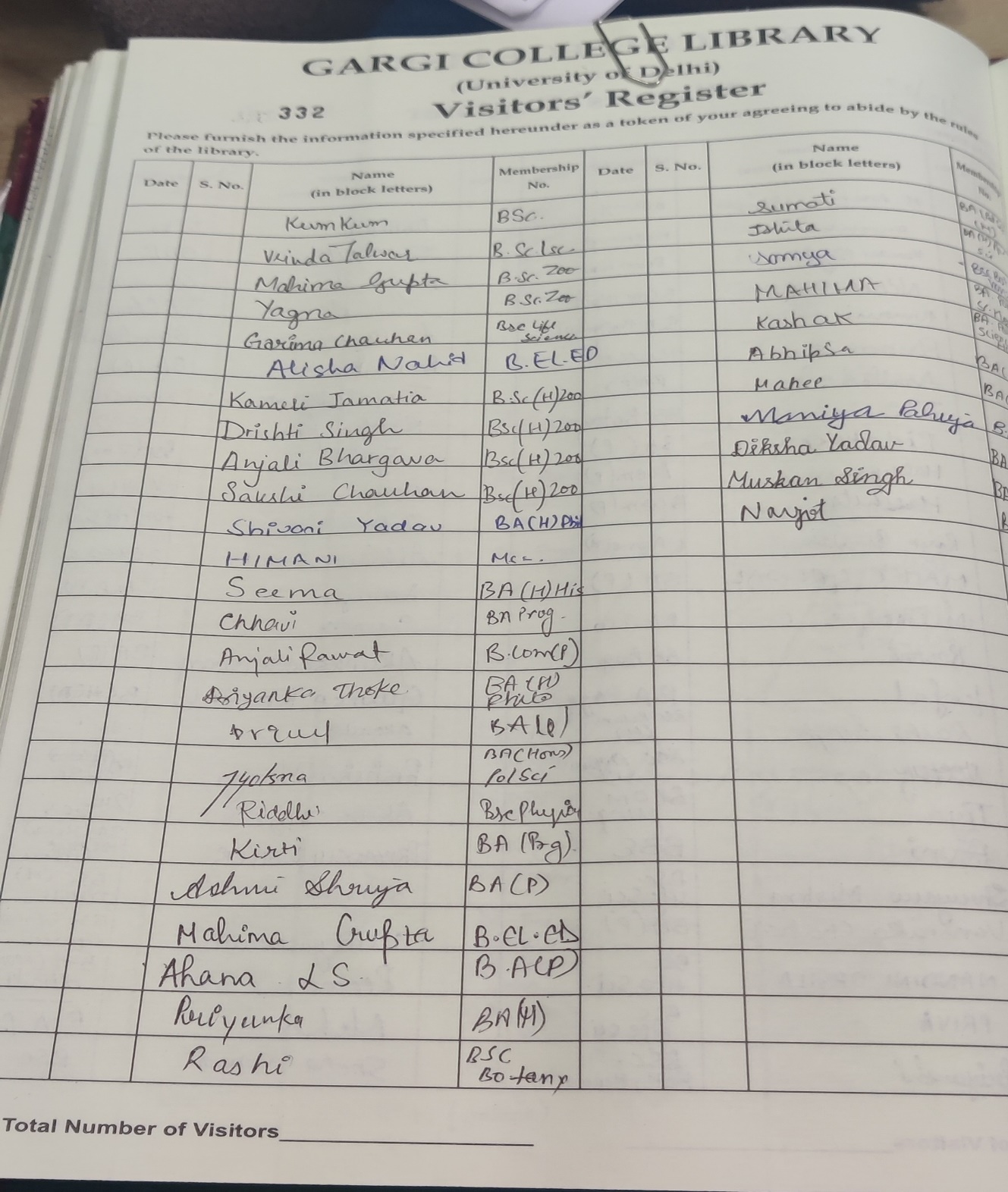 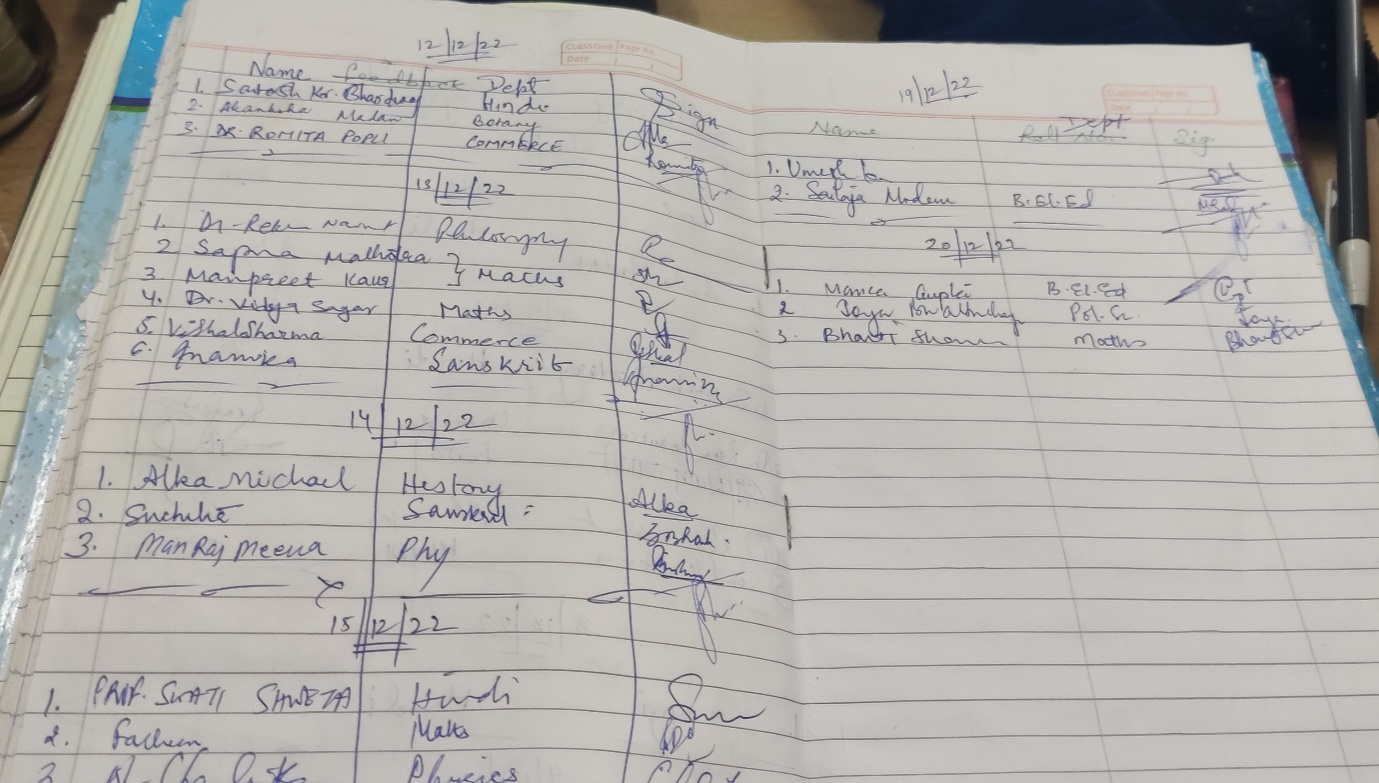 253 per day approx.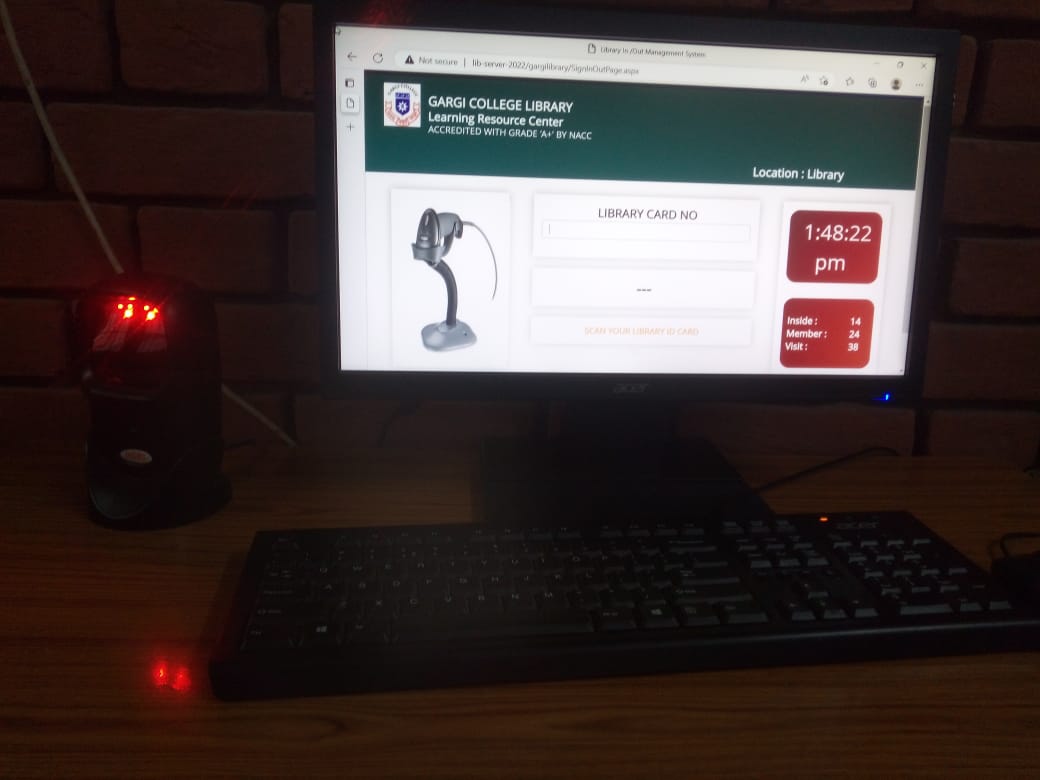 4.4.2  Library Committee minutes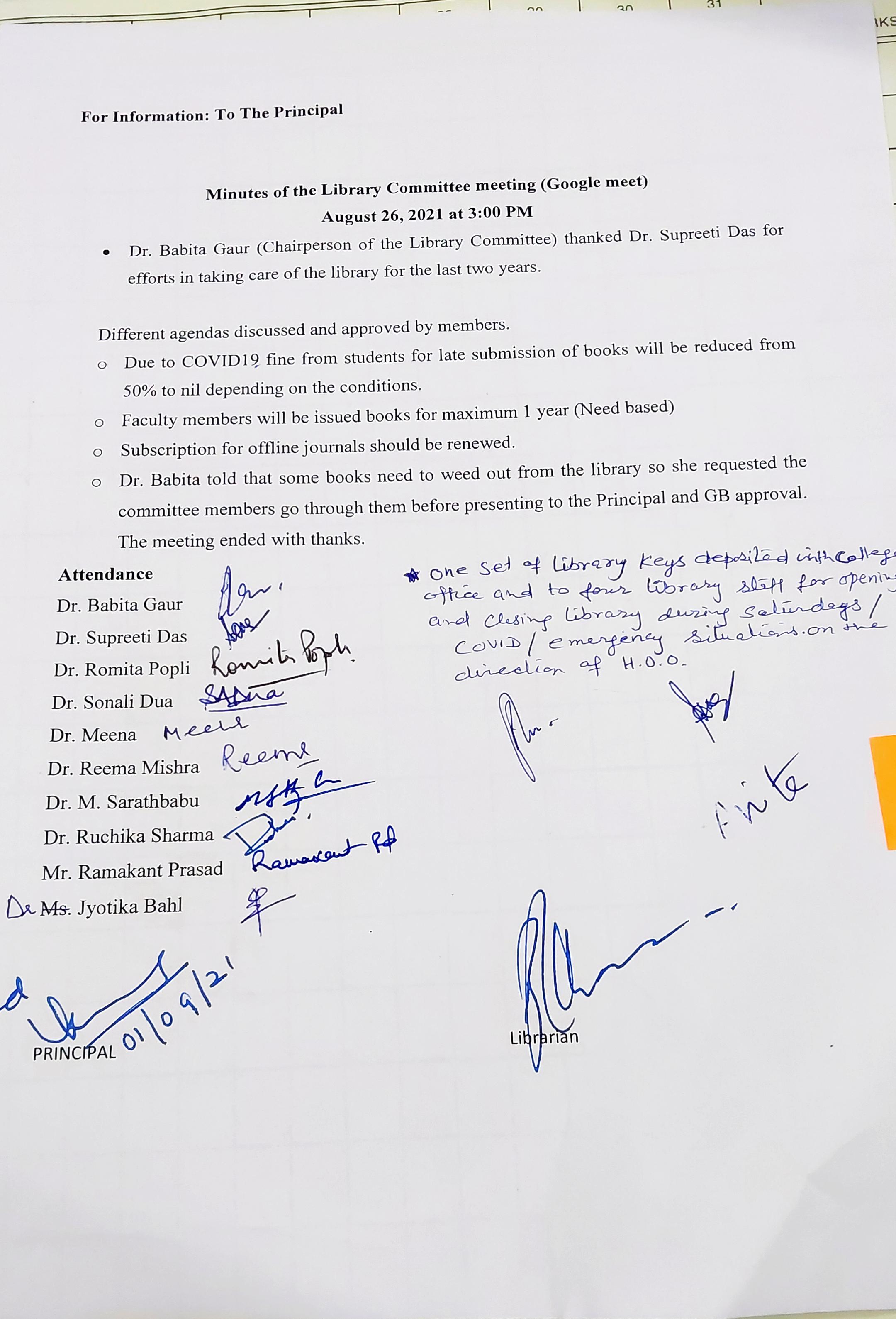 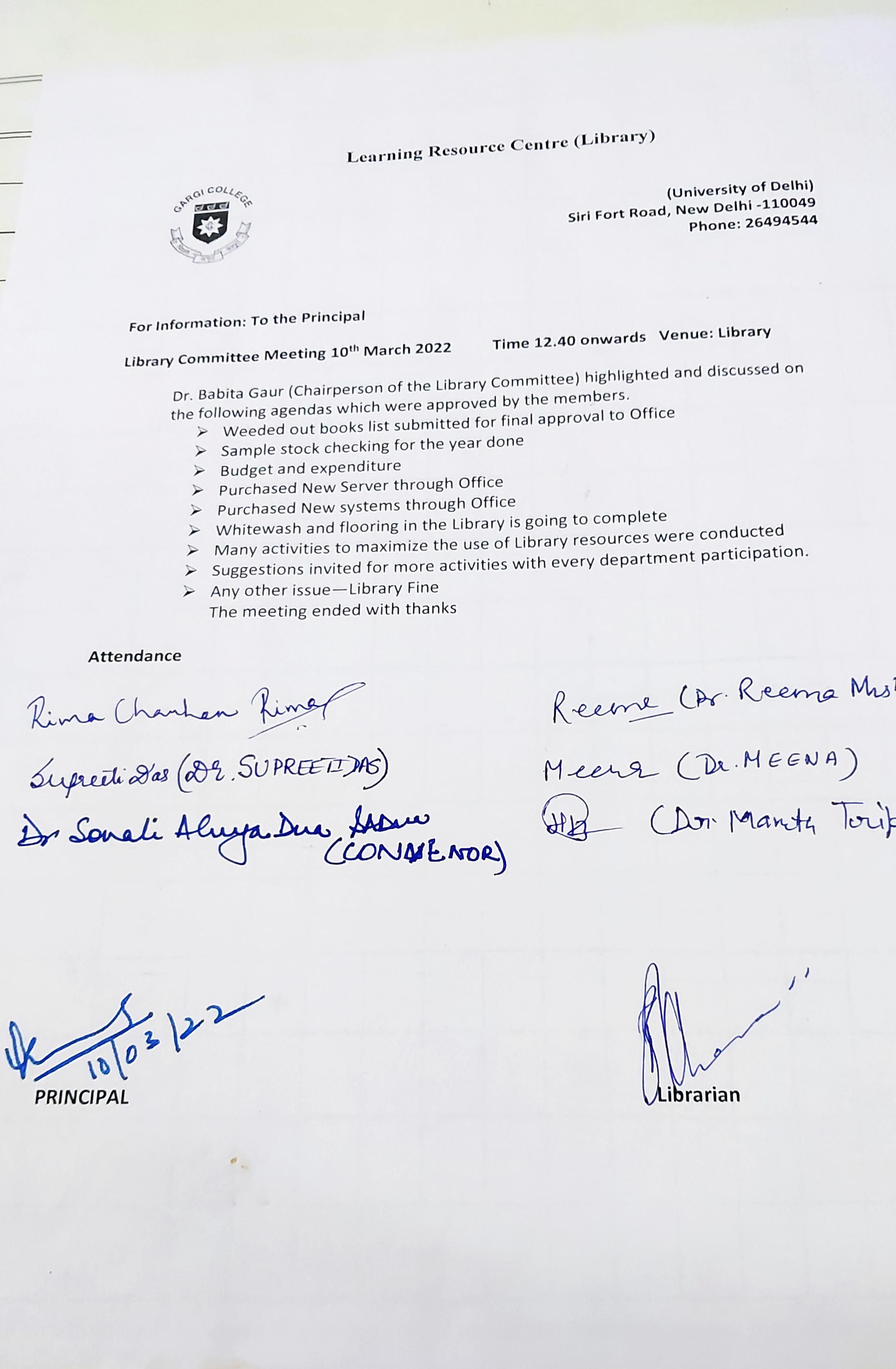 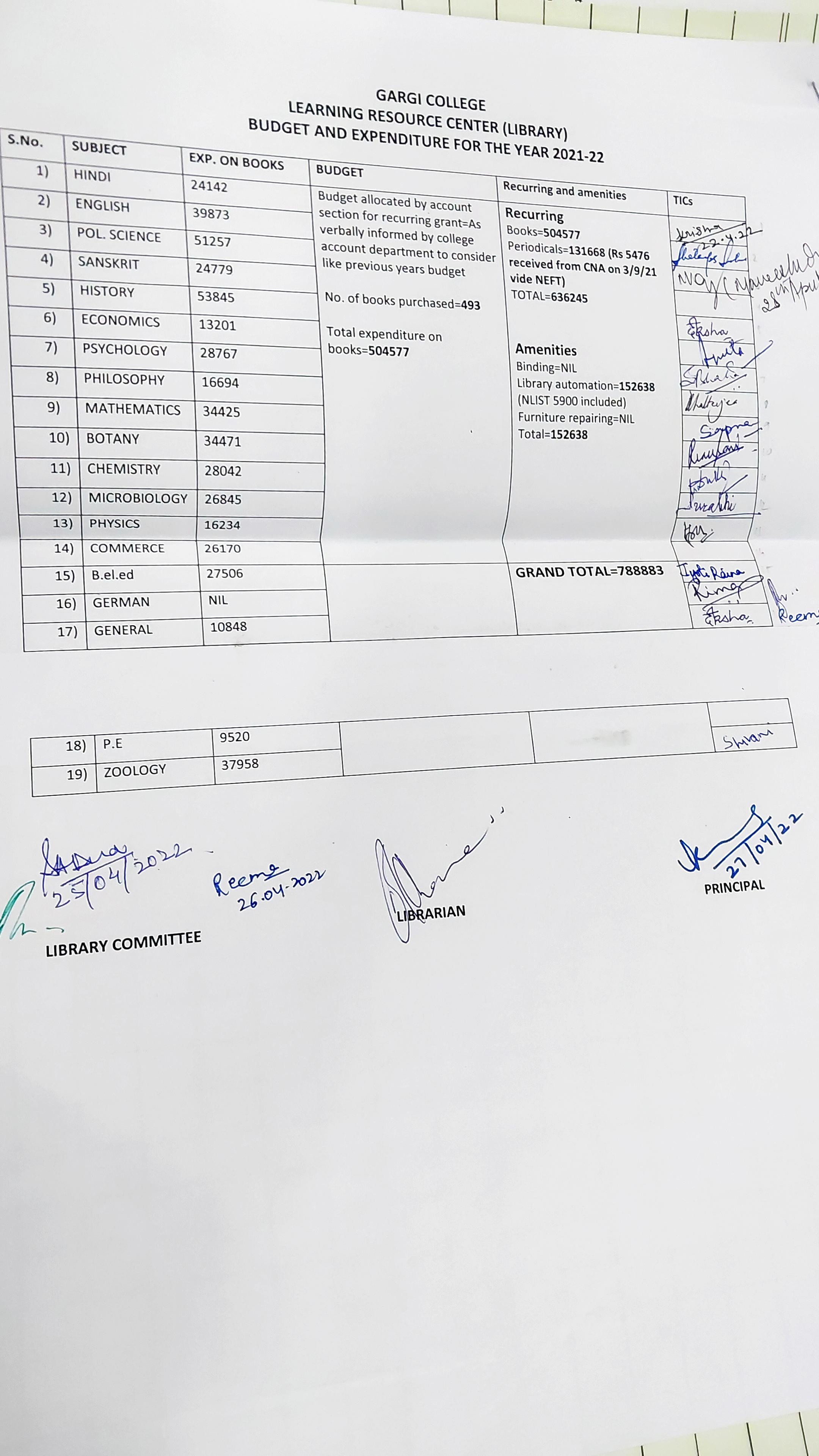 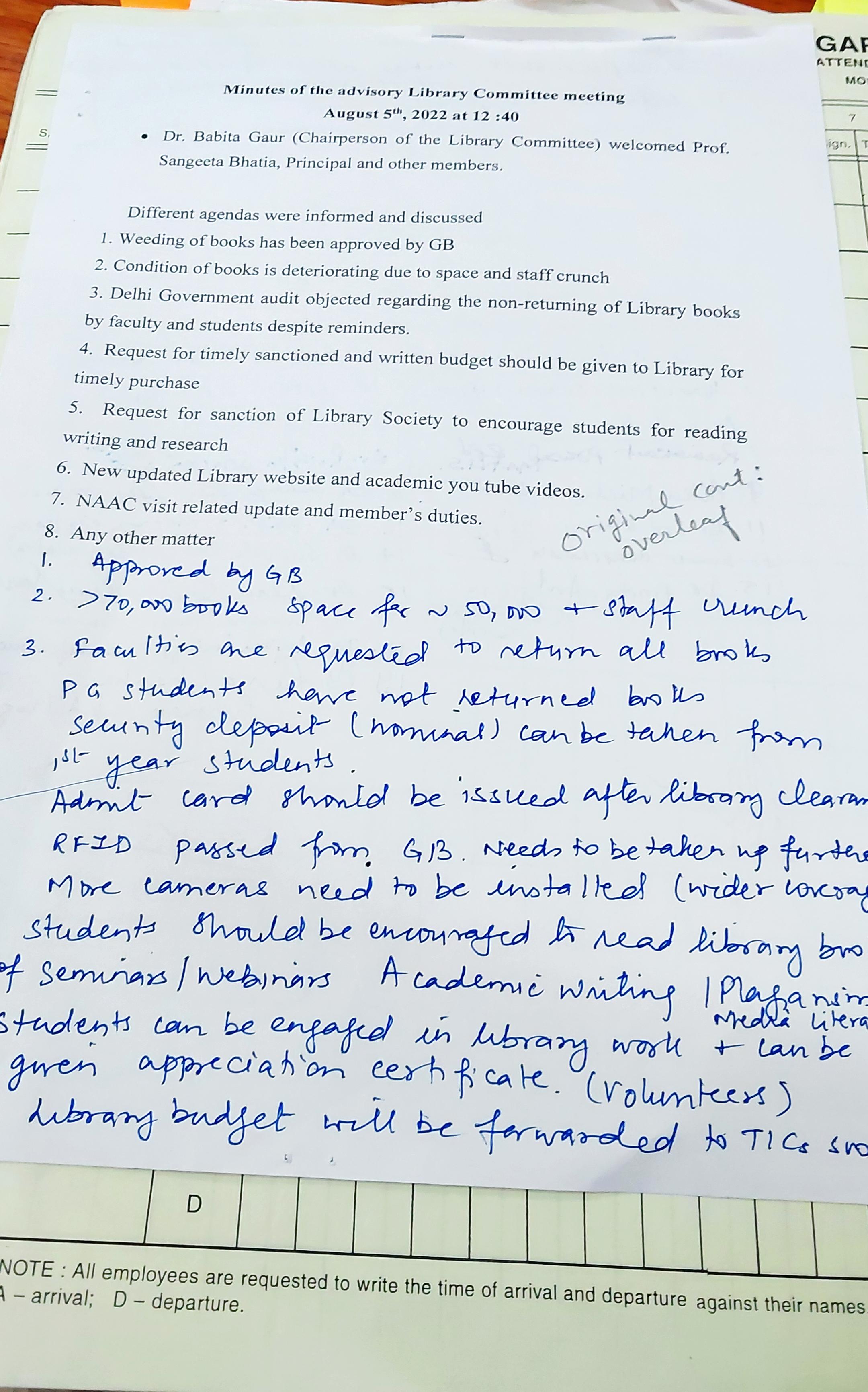 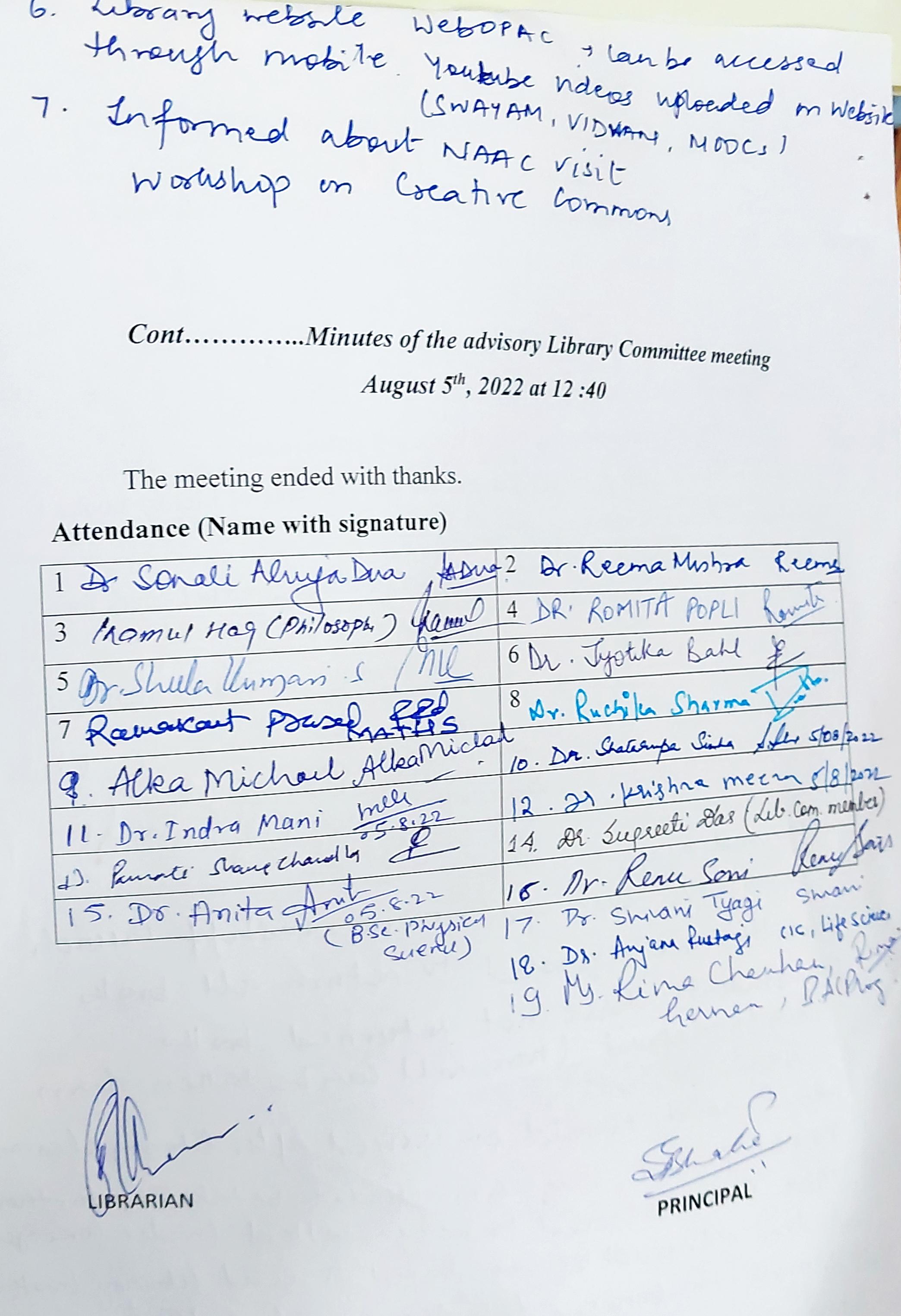 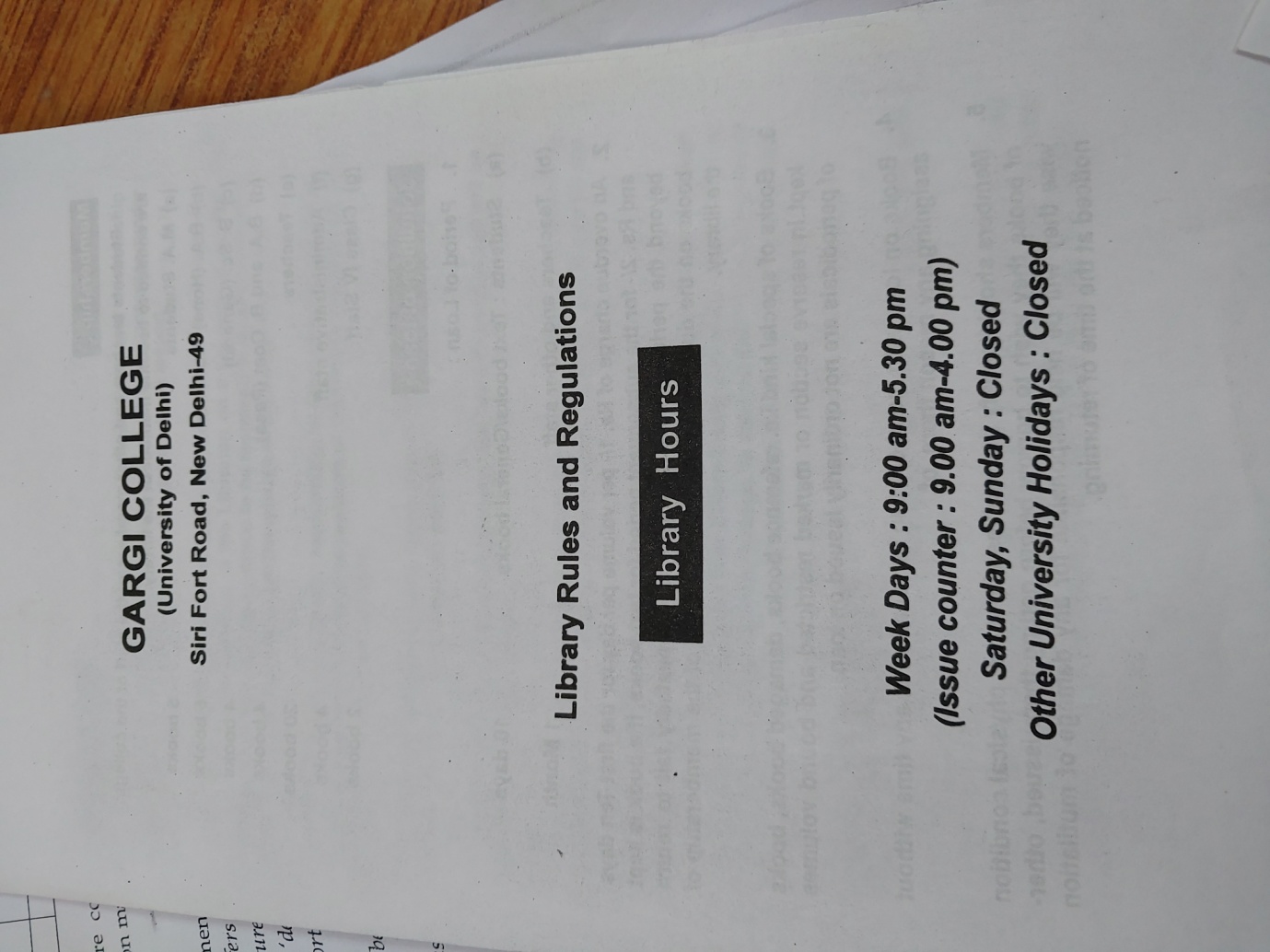 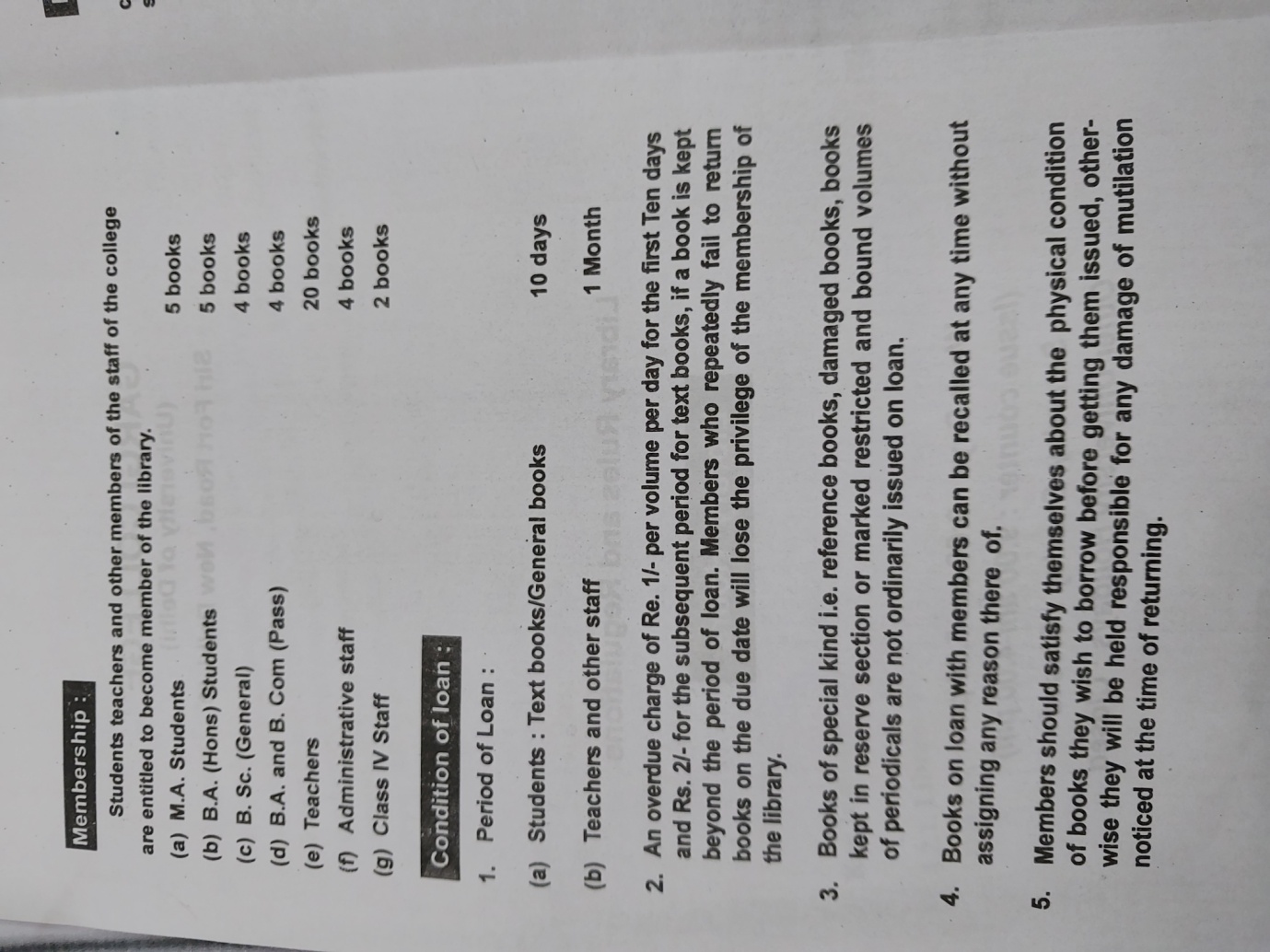 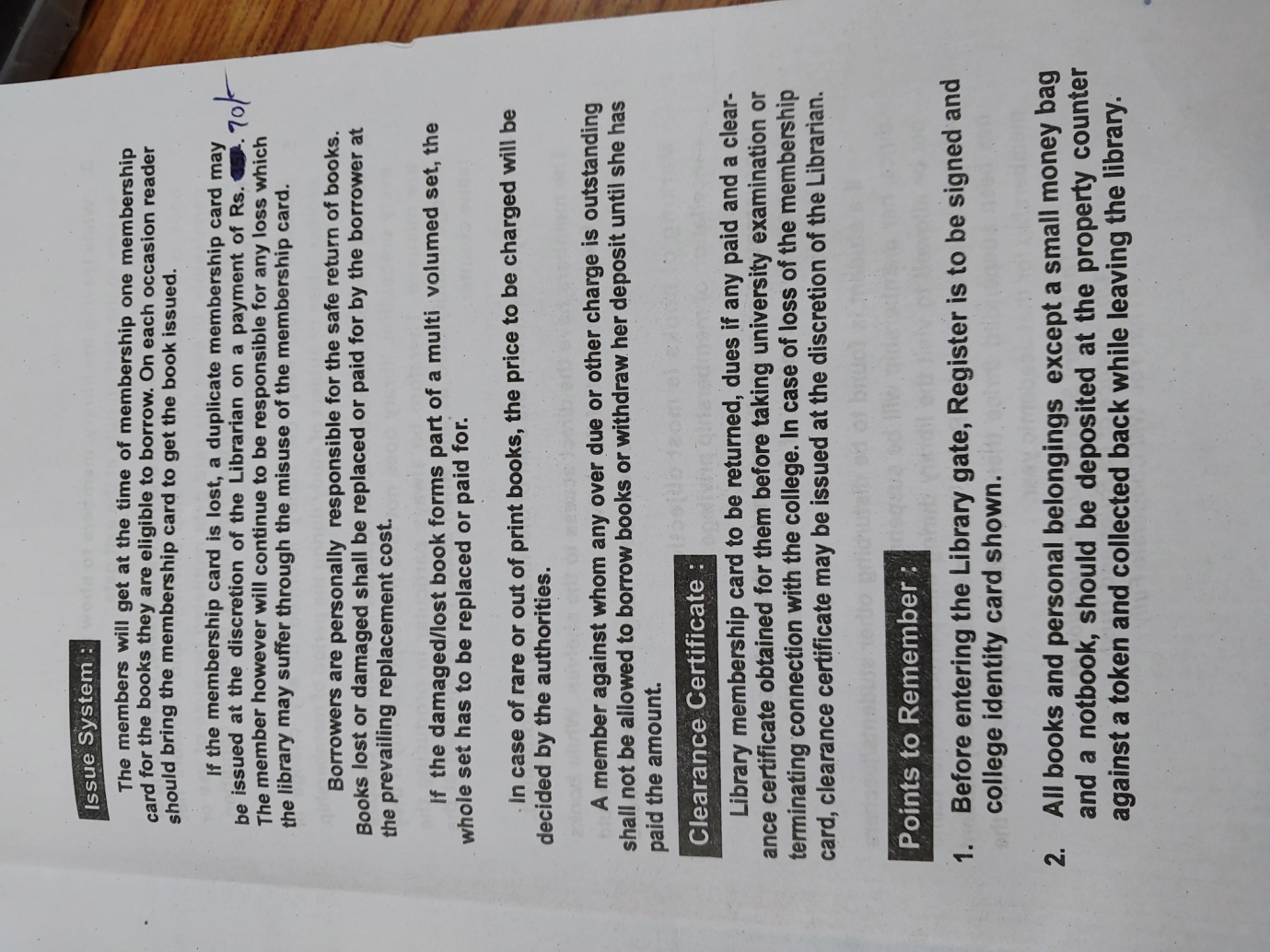 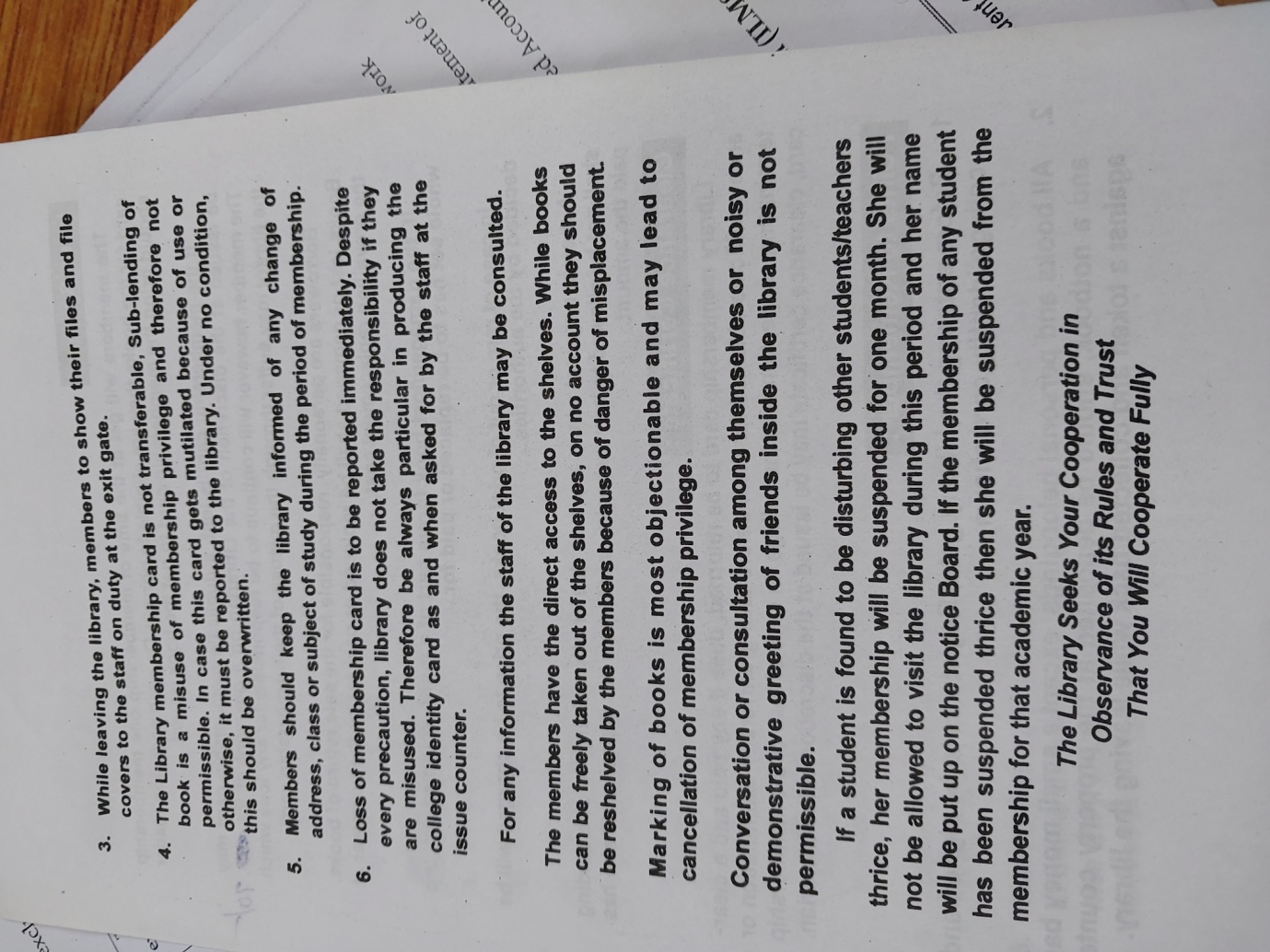 Scan 21 Dec 22 · 09·50·24.pdfScan 21 Dec 22 · 09·36·14.pdfLibrary resourcesIf yes, details ofmembership / subscriptionExpenditure on subscription to –journals, e-BooksExpenditure on subscription to other e-resourcesTotal Library ExpenditureLink to the relevant documentBooks504577https://nlist.inflibnet.ac.in/https://crl.du.ac.in/Journals131668https://nlist.inflibnet.ac.in/https://crl.du.ac.in/e-JournalsFrom INFLIBNET & DULS MembershipAs per available records, UGC INFLIBNET & DULSFrom INFLIBNET & DULS MembershipAs per available records, UGC INFLIBNET & DULSFrom INFLIBNET & DULS MembershipAs per available records, UGC INFLIBNET & DULSFrom INFLIBNET & DULS MembershipAs per available records, UGC INFLIBNET & DULShttps://nlist.inflibnet.ac.in/https://crl.du.ac.in/e-BooksFrom INFLIBNET & DULS MembershipAs per available records, UGC INFLIBNET & DULSFrom INFLIBNET & DULS MembershipAs per available records, UGC INFLIBNET & DULSFrom INFLIBNET & DULS MembershipAs per available records, UGC INFLIBNET & DULSFrom INFLIBNET & DULS MembershipAs per available records, UGC INFLIBNET & DULShttps://nlist.inflibnet.ac.in/https://crl.du.ac.in/e-ShodhSindhuFrom INFLIBNET & DULS MembershipAs per available records, UGC INFLIBNET & DULSFrom INFLIBNET & DULS MembershipAs per available records, UGC INFLIBNET & DULSFrom INFLIBNET & DULS MembershipAs per available records, UGC INFLIBNET & DULSFrom INFLIBNET & DULS MembershipAs per available records, UGC INFLIBNET & DULShttps://nlist.inflibnet.ac.in/https://crl.du.ac.in/ShodhgangaFrom INFLIBNET & DULS MembershipAs per available records, UGC INFLIBNET & DULSFrom INFLIBNET & DULS MembershipAs per available records, UGC INFLIBNET & DULSFrom INFLIBNET & DULS MembershipAs per available records, UGC INFLIBNET & DULSFrom INFLIBNET & DULS MembershipAs per available records, UGC INFLIBNET & DULShttps://nlist.inflibnet.ac.in/https://crl.du.ac.in/DatabasesFrom INFLIBNET & DULS MembershipAs per available records, UGC INFLIBNET & DULSFrom INFLIBNET & DULS MembershipAs per available records, UGC INFLIBNET & DULSFrom INFLIBNET & DULS MembershipAs per available records, UGC INFLIBNET & DULSFrom INFLIBNET & DULS MembershipAs per available records, UGC INFLIBNET & DULShttps://nlist.inflibnet.ac.in/https://crl.du.ac.in/Remote access to resourcesFrom INFLIBNET & DULS MembershipAs per available records, UGC INFLIBNET & DULSFrom INFLIBNET & DULS MembershipAs per available records, UGC INFLIBNET & DULSFrom INFLIBNET & DULS MembershipAs per available records, UGC INFLIBNET & DULSFrom INFLIBNET & DULS MembershipAs per available records, UGC INFLIBNET & DULShttps://nlist.inflibnet.ac.in/https://crl.du.ac.in/S.No.Bill DateB.R. No.AmountGrant112/04/21Amn/4/21/391416Lib.Auto.206/07/21Amn/7/21/404700Lib.Auto.303/03/21Amn/8/21/4133866Lib.Auto.412/08/21Amn/8/21/422200Lib.Auto.517/08/21Amn/8/21/4314160Lib.Auto.609/07/21Amn/7/21/4464900Lib.Auto.719/10/21Amn/10/21/45650Lib.Auto.810/01/22Amn/1/22/468600Lib.Auto.907/03/22Amn/3/22/4712246Lib.Auto.1013/08/21Dr. Neeraj K Singh2000Webinar1113/08/21Dr. Sanjay Kataria2000Webinar1225/01/22Inflibnet / N-List/2022/10075900Lib.Auto.Total152638S.No.SUBJECTRSTBGENTOTAL BOOKSAMOUNT1Physics-052732162342Chemistry01061421280423Mathematics03-1922344254Microbiology02-0204268455Zoology01111224379586Botany03061019344717History09-2231538458English03-3841398739Pol. Science07-32395125710Psychology05-07122876711Hindi--74742414212Commerce-1044542617013Economics01--011320114Philosophy01-27281669415Education07-02092750616Generalia02-04061084817Sport--2020952018Sanskrit05-515624779TOTAL5038405493504577